Fewer than 200 serious injuries and deaths on our roads by 2026Towards Zero Tasmanian Road Safety Strategy 2017–2026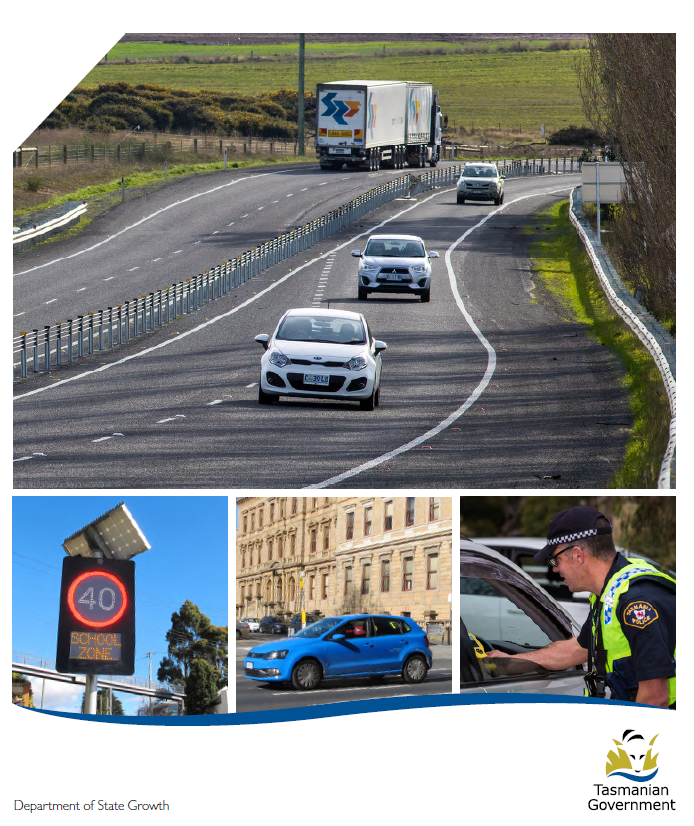 Progress on meeting Towards Zero Strategy targetsThe key interim target for the Towards Zero – Tasmanian Road Safety Strategy 2017-2026 (Towards Zero Strategy) is to reduce the number of annual serious injuries and deaths on Tasmanian roads to fewer than 200 by 2026.  This is an ambitious target of 100 fewer serious casualties per year than for the period 2012-2016 (annual average) and will move us towards the long-term goal of zero serious casualties on Tasmanian roads.Serious CasualtiesThe number of serious casualties in 2018 was 324, compared to 302 in 2017, a 7.3 per cent increase. The 2018 figure of 324 is a 5.1 per cent increase on the five year serious casualty average of 308.4 (2013-2017).Fatalities In 2018, there were 33 fatalities on Tasmanian roads which is one fewer than the number recorded in 2017. The figure of 33 fatalities in 2018 is a 3.5 per cent decrease on the five year fatalities average of 34.2 (2013-2017). 2019 YTDThere have been 145 serious casualties (17 fatalities and 128 serious injuries) to 30 June 2019, a decrease of 4.6 per cent on the same period last year of 152 serious casualties (17 fatalities and 135 serious injuries) and a decrease of 6.7 per cent on the five year average of 163 serious casualties.Serious Casualties Tasmania – Annual Count,  Percentage Split by Quarter and Towards Zero Target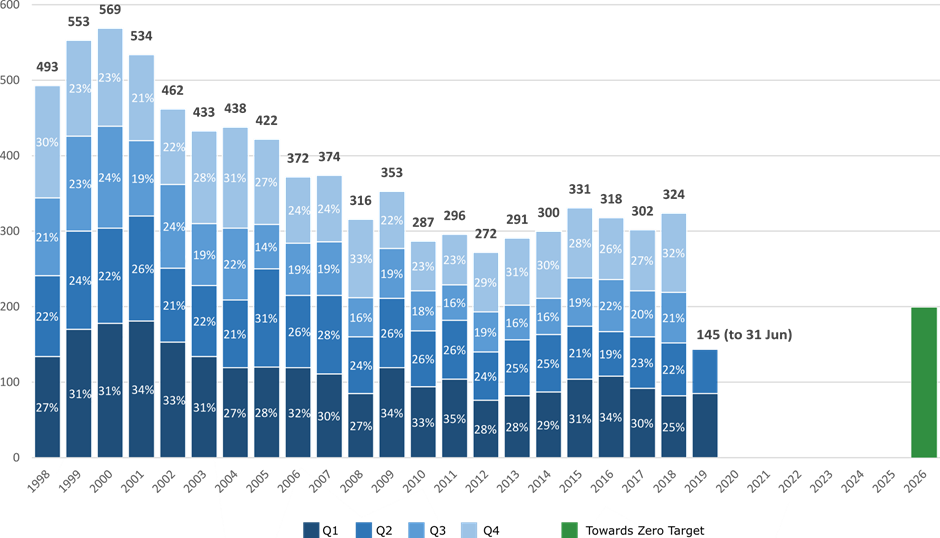 Annual fatalities – Rate per 100,000 population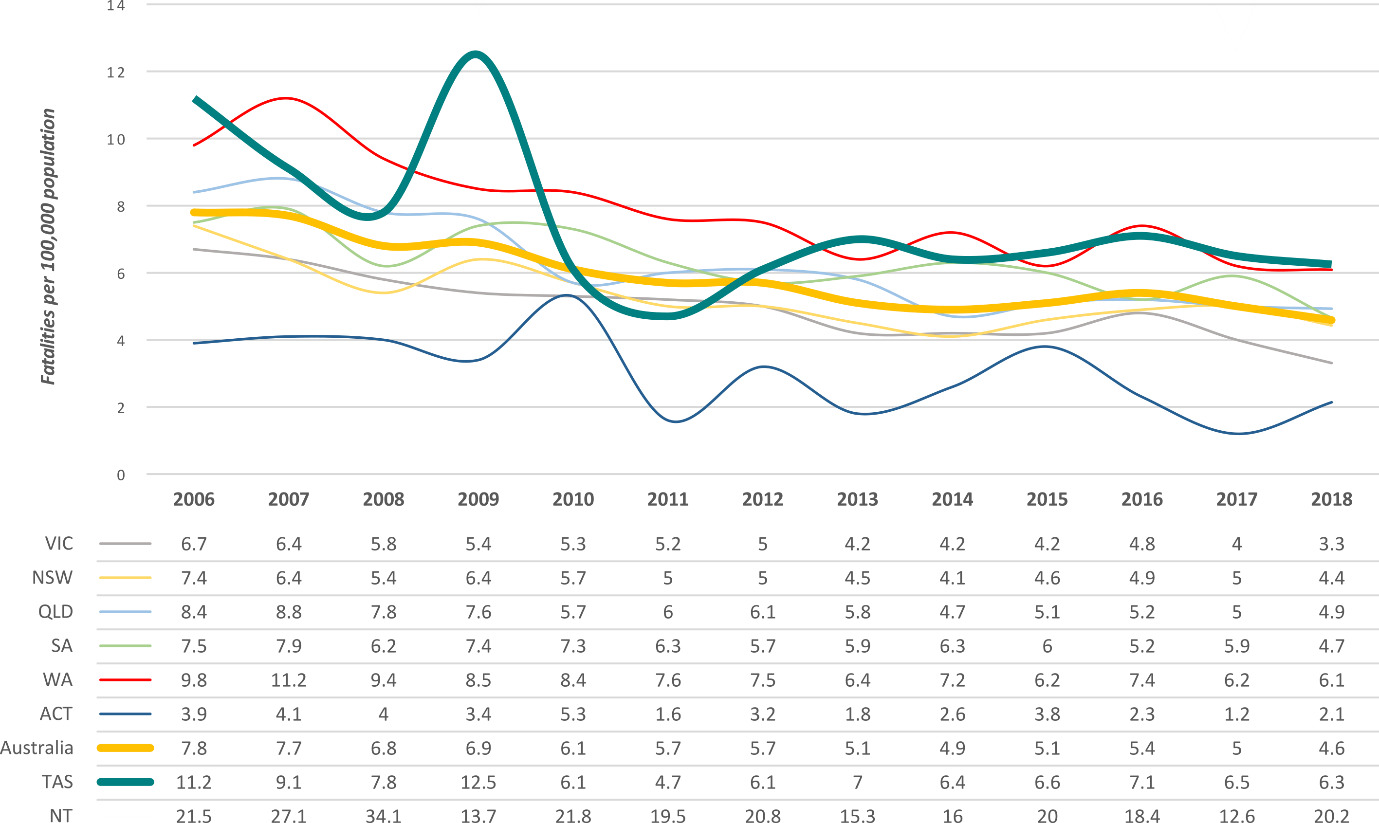 Note: NT omitted from chart for clarity purposes. Progress on meeting MAIB targetsMotor Accidents Insurance Board (MAIB) injury statistics show the number of fatalities and the level of claims for serious injuries on our roads.Various claim reduction targets are specified in the Memorandum of Understanding between the Department of State Growth (State Growth) and the MAIB.  Progress against high level targets is shown below, expressed as 12 month moving totals.Fatalities – 12 Month Rolling Total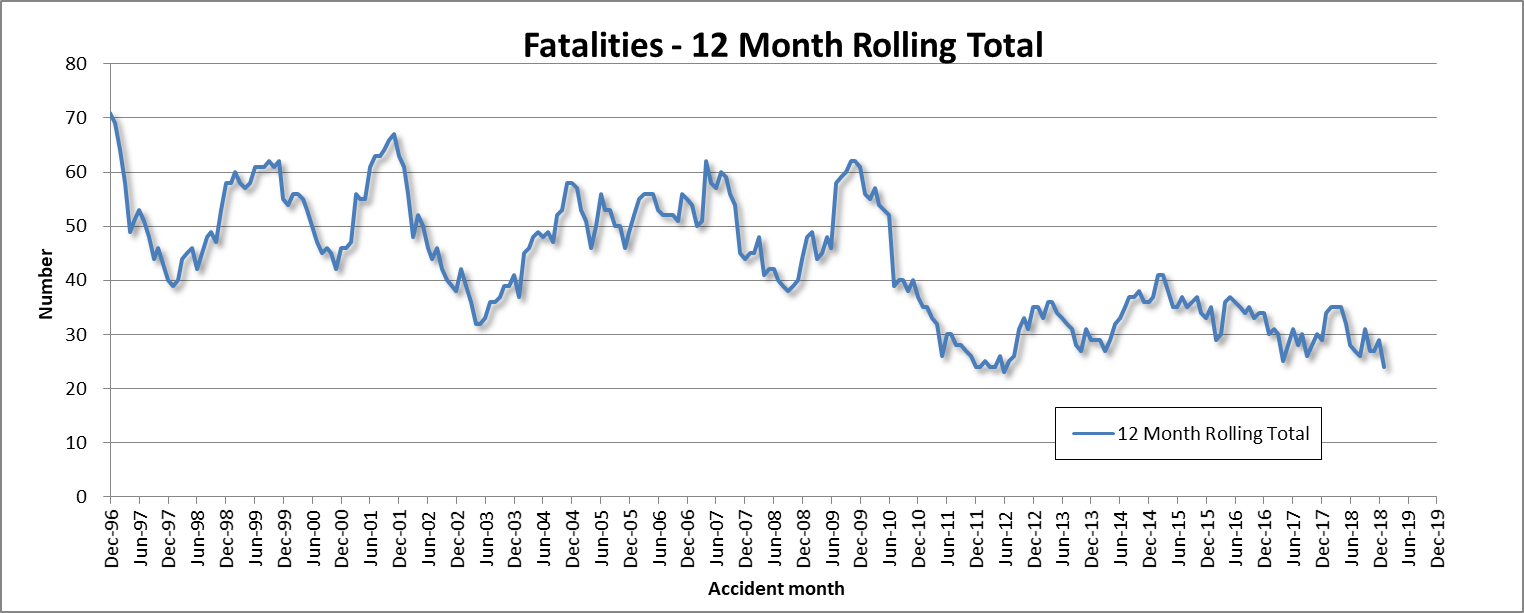 Total Serious Claims – 12 Month Rolling Total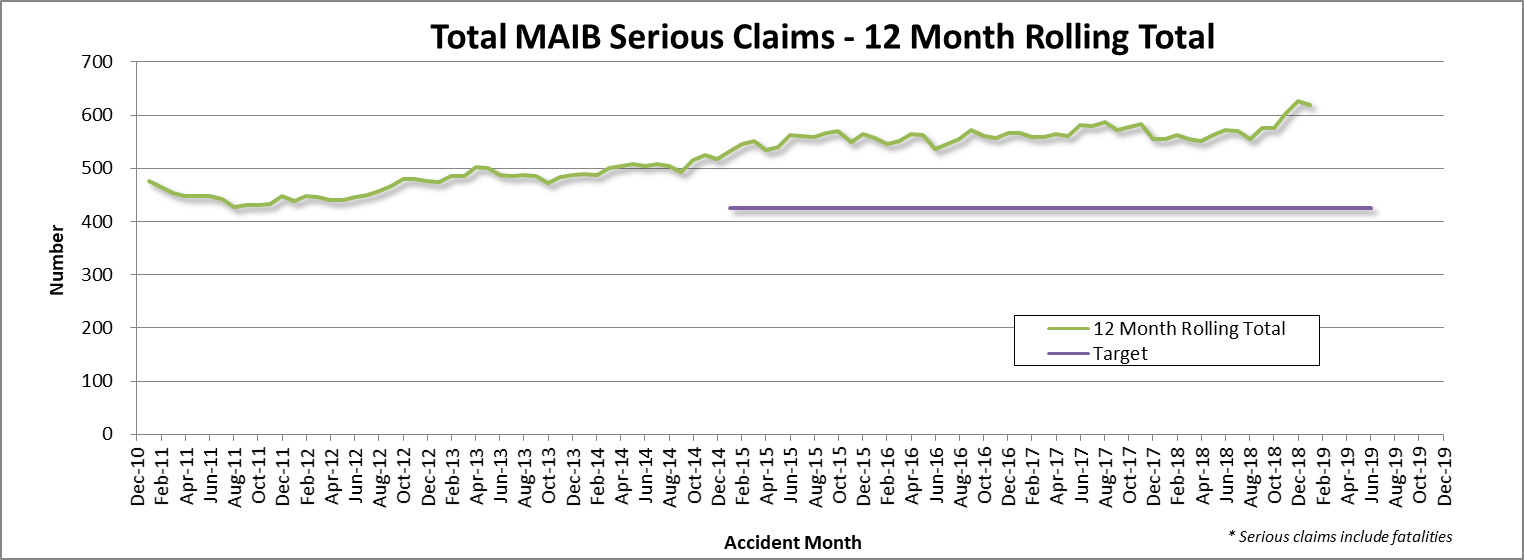 StatisticsSerious Casualties by Quarter by Age Group – 12 period moving average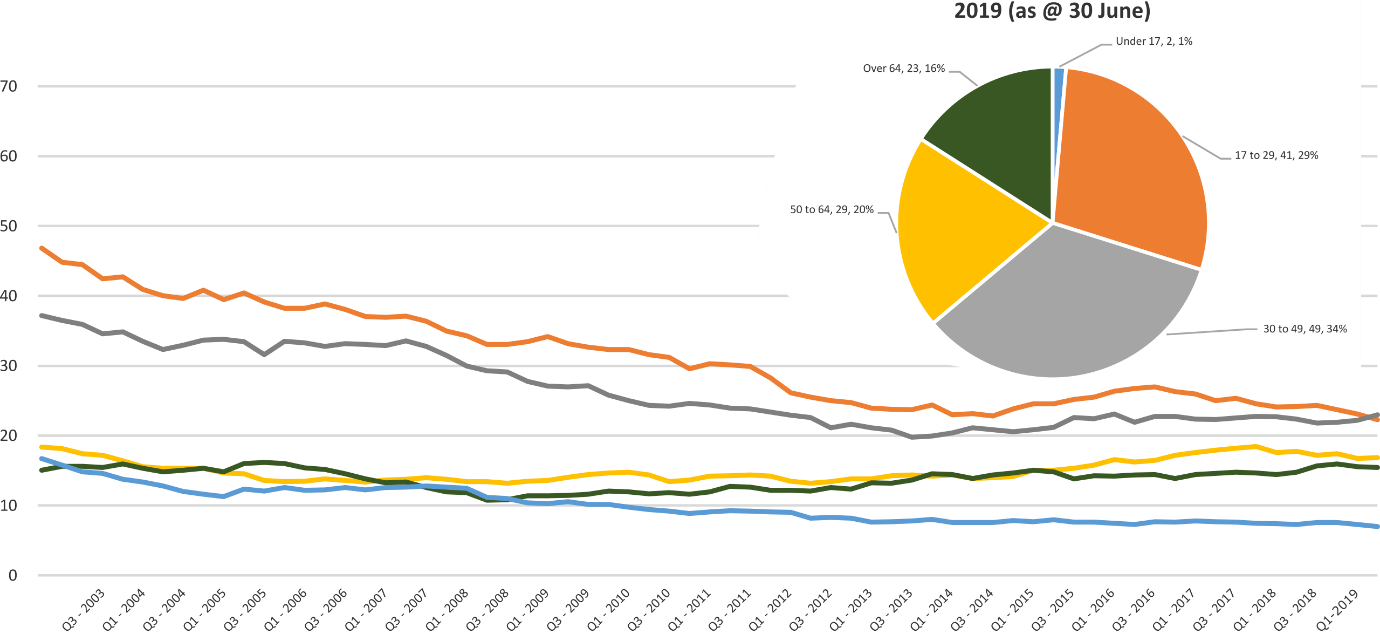 Serious Casualties by Quarter by Gender – 12 period moving average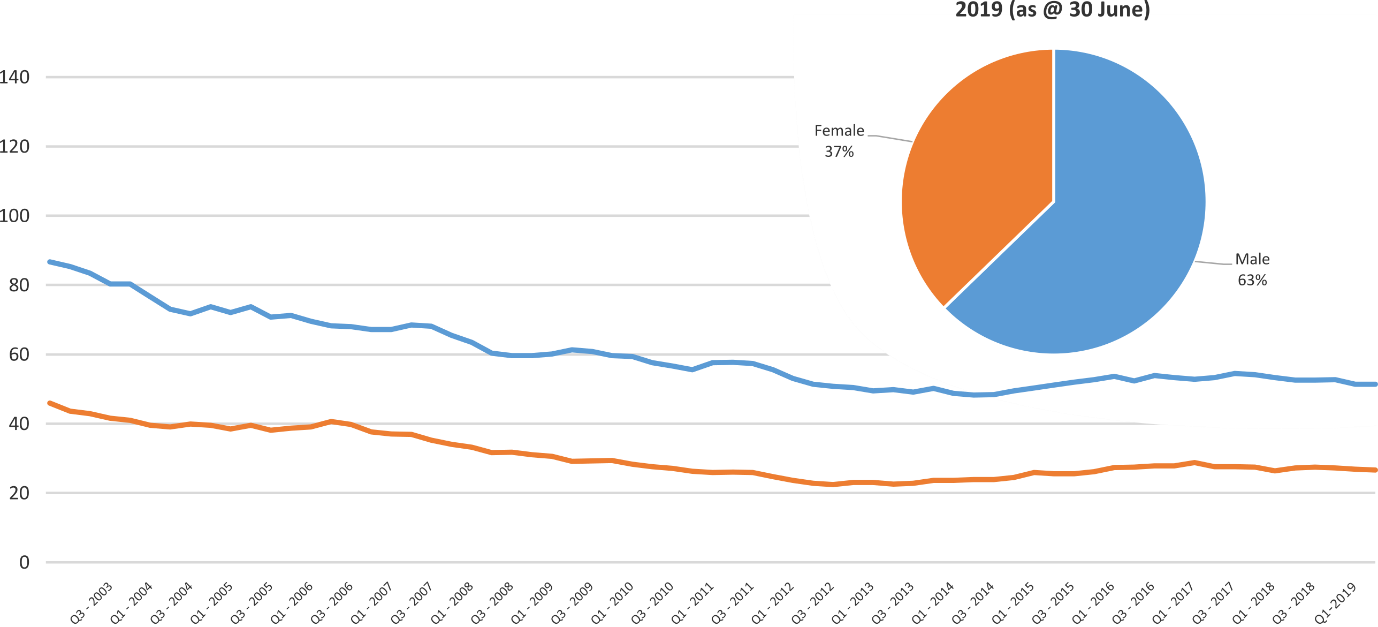 Serious Casualties by Quarter by Road User Type – 12 period moving average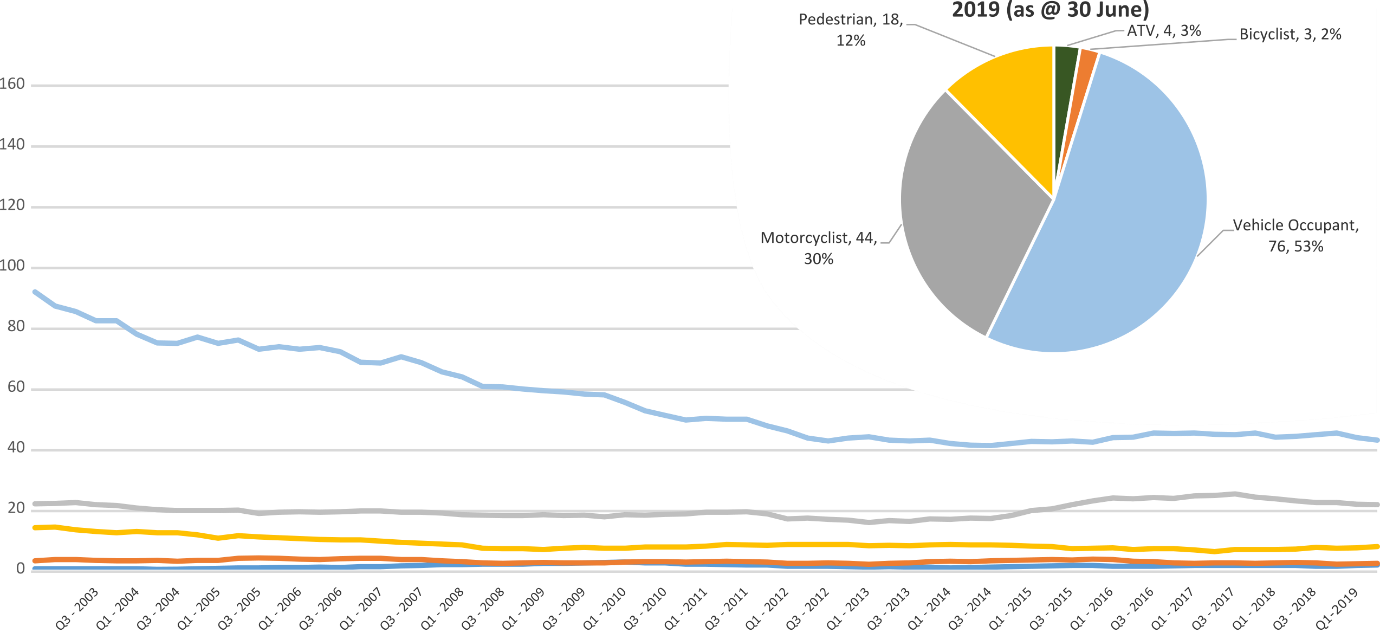 Serious Casualties by Quarter by Speed Zone – 12 period moving average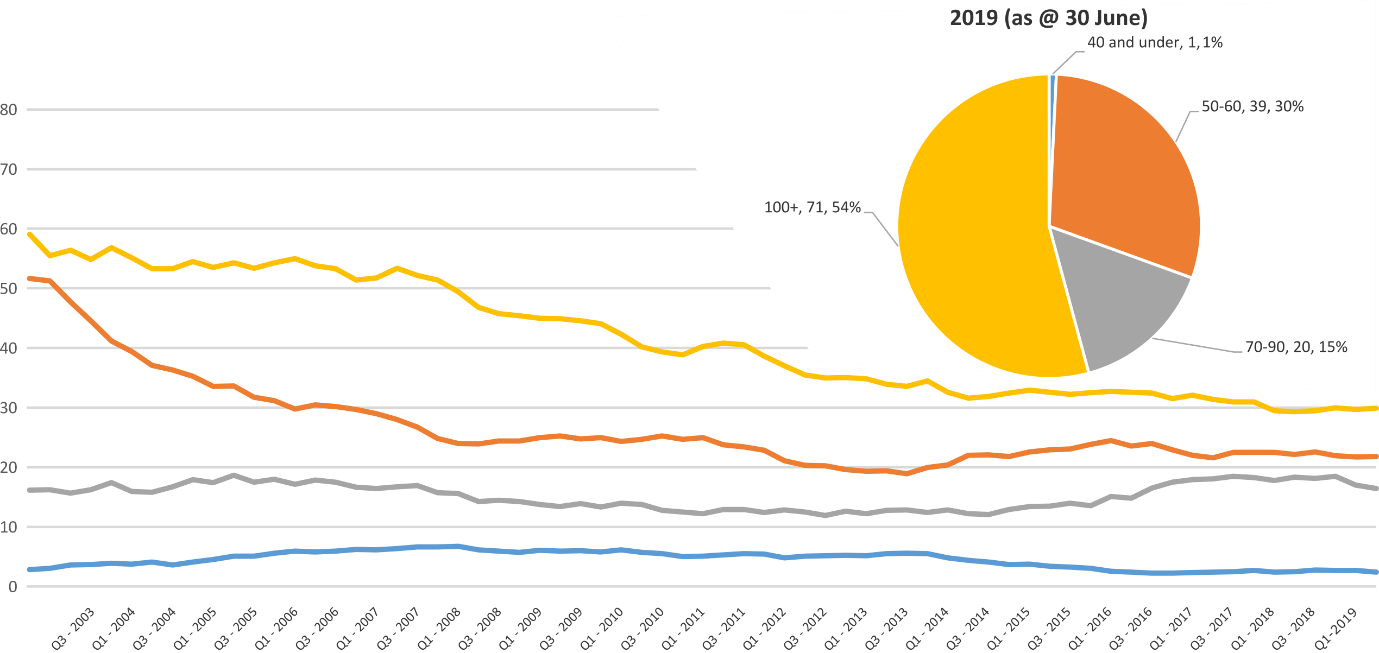 Pie chart excludes serious casualties where speed zone is recorded as ‘not known’Serious Casualties by Quarter by Crash Type (DCA) – 12 period moving average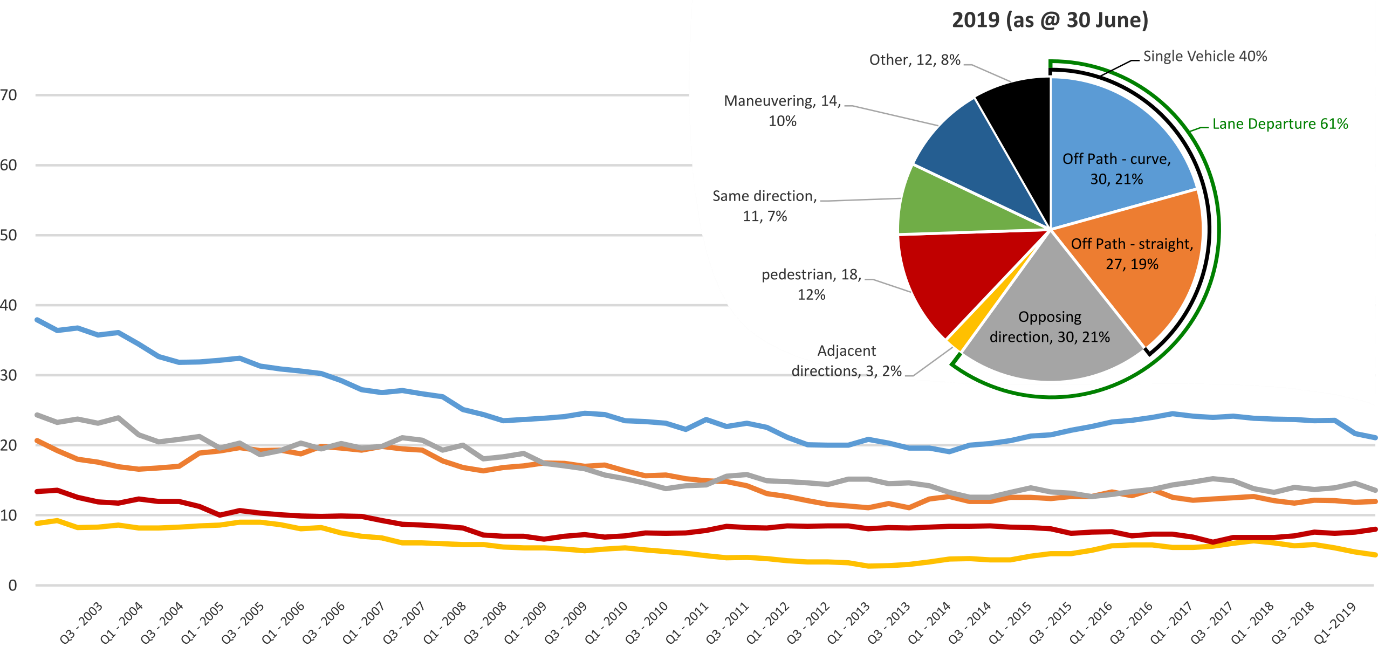 Other includes crash types: on-path (2%) & overtaking (2%).Serious Casualties by Quarter by Urban/Non-Urban – 12 period moving average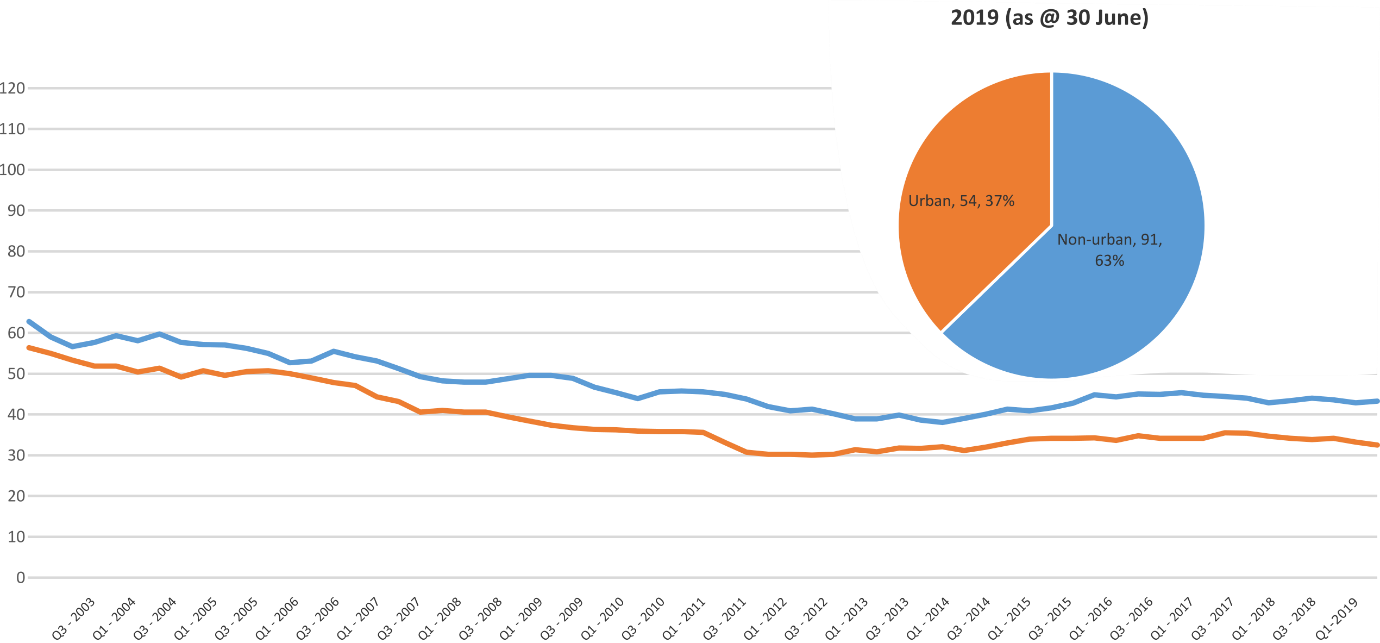 Based on the Australian Bureau of Statistics’ ‘significant urban area’ geographic definition. Serious Casualty locations to June 2019 (Black = Fatality, Red = Serious Injury)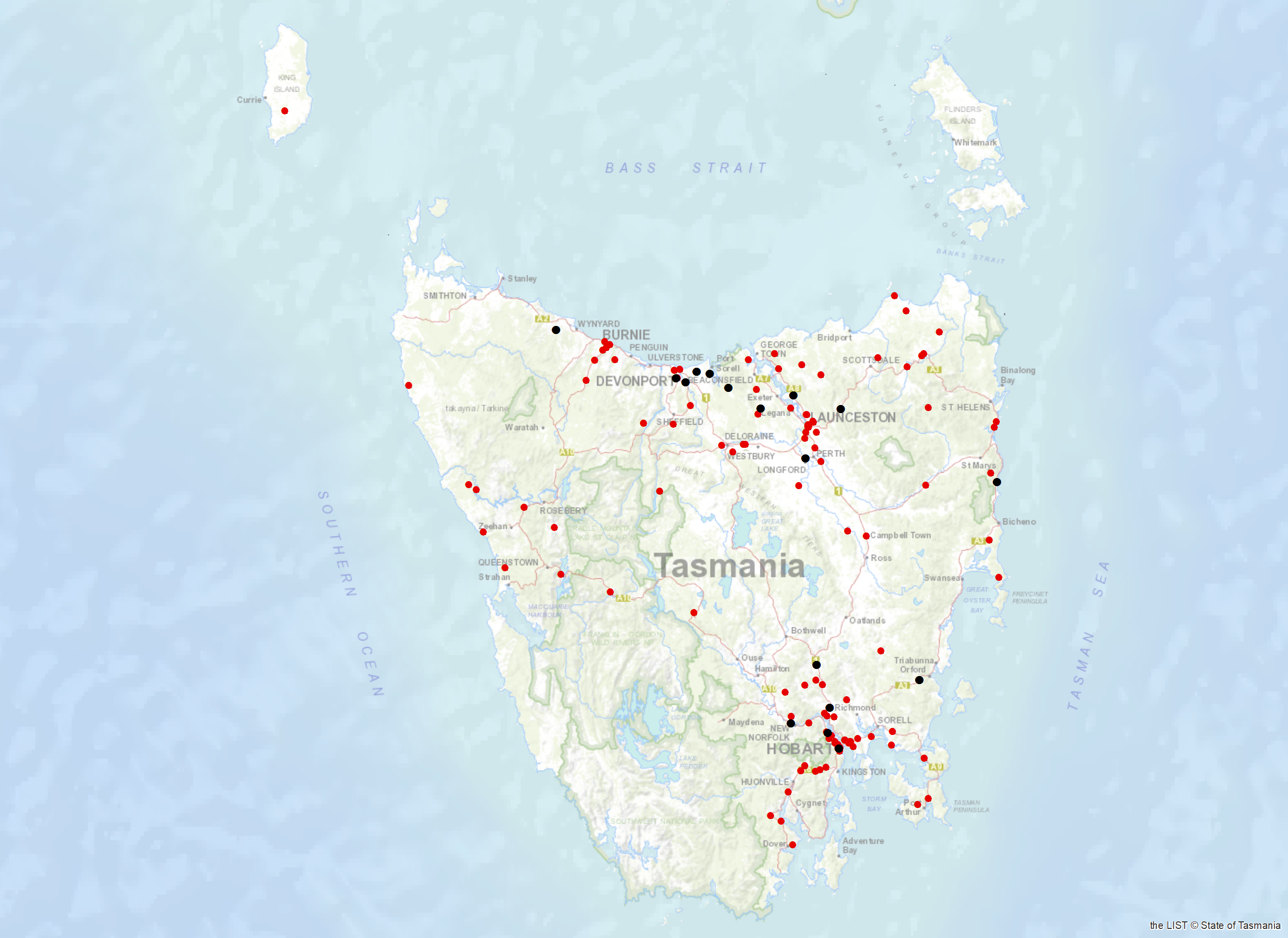 Priority Actions 2017-2019Improve the Graduated Licensing System to reduce serious casualties for young road users (17-25 year olds).Introduce safety initiatives to reduce motorcyclist serious casualties.Promote safer road user behaviour through education and enforcement.Reduce run-off-road and head-on crashes through improved infrastructure.Reduce the severity of intersection crashes through improved infrastructure treatments.Embrace safe system thinking in road design.Reduce serious casualties through improved delineation such as line marking.Improve the star rating of Tasmania’s vehicle fleet to include vehicles with better safety features.Increase the number of motorcycles with ABS.Introduce more appropriate speed limits to reduce serious casualties.Increase enforcement through technology to reduce speed related serious casualty crashes.Progress on projects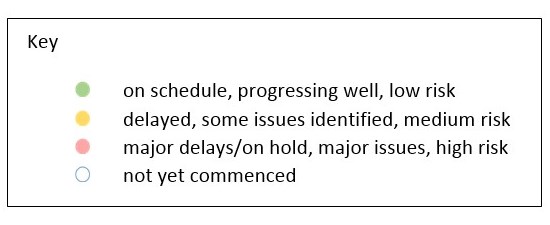 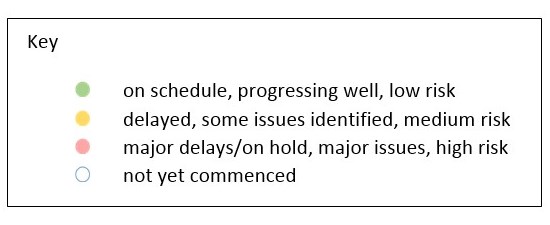 Action Plan 2017-2019OtherFundingRoad Safety Levy OverviewAs at 30 June 2019MAIB Funding As at 30 June 2019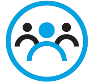 Safe Road Users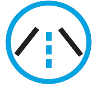 Safe Roads and Roadsides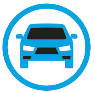 Safe Vehicles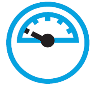 Safe Speeds  Safe Road Users  Safe Road Users  Safe Road Users  Safe Road Users  Safe Road Users  Safe Road Users  Safe Road Users  Safe Road Users  Safe Road Users  Safe Road Users  Safe Road Users  Safe Road Users  Safe Road Users  Safe Road Users  Safe Road Users  Safe Road Users  Safe Road UsersProjectResponsibilityResponsibilityStatusStatusStatusStatusStatusStatusMilestones achievedMilestones achievedMilestones plannedMilestones plannedMilestones plannedMilestones plannedMilestones plannedMilestones plannedMilestones plannedComments Comments Comments Comments Comments BudgetLife of project$BudgetLife of project$BudgetLife of project$BudgetLife of project$BudgetLife of project$BudgetLife of project$BudgetLife of project$YTD2018/19$YTD2018/19$YTD2018/19$YTD2018/19$YTD2018/19$GLS ImplementationFollowing on from GLS Review Road Safety, State GrowthRoad Safety, State GrowthOn 5 May 2019 the government publicly announced the endorsed changes to Tasmania’s GLS.The announcement was accompanied by a new GLS webpage featured on the Transport website and around 250 emails to key stakeholders informing them of the announcement.The first phase of the GLS pre-awareness campaign commenced on 6 May 2019, including a television commercial and billboards in public carparks.A Request for Proposal (RFP) was released on 11 May 2019 seeking proposals from businesses to create the digital platform and public education campaign to support the new GLS. On 5 May 2019 the government publicly announced the endorsed changes to Tasmania’s GLS.The announcement was accompanied by a new GLS webpage featured on the Transport website and around 250 emails to key stakeholders informing them of the announcement.The first phase of the GLS pre-awareness campaign commenced on 6 May 2019, including a television commercial and billboards in public carparks.A Request for Proposal (RFP) was released on 11 May 2019 seeking proposals from businesses to create the digital platform and public education campaign to support the new GLS. The RFP closes on 5 July 2019, with a contract expected to be awarded in November 2019. The Project Team is developing a detailed implementation plan, drafting instructions for legislative amendments, and transitional arrangements for existing licence holders.The20 have been engaged to further develop the pre-awareness campaign, which will run over 2019/20 in the lead-up to implementing the new GLS.  The Project Manager is working with key community stakeholders (TasCOSS and YNOT) to develop an engagement framework and methodology for consulting with young people on their views about getting a driver licence in Tasmania.This work will help to inform project implementation activities including the development of the digital platform and other GLS resources.The RFP closes on 5 July 2019, with a contract expected to be awarded in November 2019. The Project Team is developing a detailed implementation plan, drafting instructions for legislative amendments, and transitional arrangements for existing licence holders.The20 have been engaged to further develop the pre-awareness campaign, which will run over 2019/20 in the lead-up to implementing the new GLS.  The Project Manager is working with key community stakeholders (TasCOSS and YNOT) to develop an engagement framework and methodology for consulting with young people on their views about getting a driver licence in Tasmania.This work will help to inform project implementation activities including the development of the digital platform and other GLS resources.The RFP closes on 5 July 2019, with a contract expected to be awarded in November 2019. The Project Team is developing a detailed implementation plan, drafting instructions for legislative amendments, and transitional arrangements for existing licence holders.The20 have been engaged to further develop the pre-awareness campaign, which will run over 2019/20 in the lead-up to implementing the new GLS.  The Project Manager is working with key community stakeholders (TasCOSS and YNOT) to develop an engagement framework and methodology for consulting with young people on their views about getting a driver licence in Tasmania.This work will help to inform project implementation activities including the development of the digital platform and other GLS resources.The RFP closes on 5 July 2019, with a contract expected to be awarded in November 2019. The Project Team is developing a detailed implementation plan, drafting instructions for legislative amendments, and transitional arrangements for existing licence holders.The20 have been engaged to further develop the pre-awareness campaign, which will run over 2019/20 in the lead-up to implementing the new GLS.  The Project Manager is working with key community stakeholders (TasCOSS and YNOT) to develop an engagement framework and methodology for consulting with young people on their views about getting a driver licence in Tasmania.This work will help to inform project implementation activities including the development of the digital platform and other GLS resources.The RFP closes on 5 July 2019, with a contract expected to be awarded in November 2019. The Project Team is developing a detailed implementation plan, drafting instructions for legislative amendments, and transitional arrangements for existing licence holders.The20 have been engaged to further develop the pre-awareness campaign, which will run over 2019/20 in the lead-up to implementing the new GLS.  The Project Manager is working with key community stakeholders (TasCOSS and YNOT) to develop an engagement framework and methodology for consulting with young people on their views about getting a driver licence in Tasmania.This work will help to inform project implementation activities including the development of the digital platform and other GLS resources.The RFP closes on 5 July 2019, with a contract expected to be awarded in November 2019. The Project Team is developing a detailed implementation plan, drafting instructions for legislative amendments, and transitional arrangements for existing licence holders.The20 have been engaged to further develop the pre-awareness campaign, which will run over 2019/20 in the lead-up to implementing the new GLS.  The Project Manager is working with key community stakeholders (TasCOSS and YNOT) to develop an engagement framework and methodology for consulting with young people on their views about getting a driver licence in Tasmania.This work will help to inform project implementation activities including the development of the digital platform and other GLS resources.The RFP closes on 5 July 2019, with a contract expected to be awarded in November 2019. The Project Team is developing a detailed implementation plan, drafting instructions for legislative amendments, and transitional arrangements for existing licence holders.The20 have been engaged to further develop the pre-awareness campaign, which will run over 2019/20 in the lead-up to implementing the new GLS.  The Project Manager is working with key community stakeholders (TasCOSS and YNOT) to develop an engagement framework and methodology for consulting with young people on their views about getting a driver licence in Tasmania.This work will help to inform project implementation activities including the development of the digital platform and other GLS resources.The Project Team is closely monitoring all stakeholder contact following the public announcement, including Ministerial correspondence and direct emails to the Project.  A large proportion of stakeholder contact has been supportive of the GLS changes.  The Project Team will continue to work with the Minister’s Office to keep them informed on implementation progress and opportunities for media activities in the lead up to the GLS changes.The Project Team is closely monitoring all stakeholder contact following the public announcement, including Ministerial correspondence and direct emails to the Project.  A large proportion of stakeholder contact has been supportive of the GLS changes.  The Project Team will continue to work with the Minister’s Office to keep them informed on implementation progress and opportunities for media activities in the lead up to the GLS changes.The Project Team is closely monitoring all stakeholder contact following the public announcement, including Ministerial correspondence and direct emails to the Project.  A large proportion of stakeholder contact has been supportive of the GLS changes.  The Project Team will continue to work with the Minister’s Office to keep them informed on implementation progress and opportunities for media activities in the lead up to the GLS changes.The Project Team is closely monitoring all stakeholder contact following the public announcement, including Ministerial correspondence and direct emails to the Project.  A large proportion of stakeholder contact has been supportive of the GLS changes.  The Project Team will continue to work with the Minister’s Office to keep them informed on implementation progress and opportunities for media activities in the lead up to the GLS changes.The Project Team is closely monitoring all stakeholder contact following the public announcement, including Ministerial correspondence and direct emails to the Project.  A large proportion of stakeholder contact has been supportive of the GLS changes.  The Project Team will continue to work with the Minister’s Office to keep them informed on implementation progress and opportunities for media activities in the lead up to the GLS changes.3 000 0003 000 0003 000 0003 000 0003 000 0003 000 0003 000 000103 024103 024103 024103 024103 024New motorcycle training and assessment programRegistration & Licensing, State GrowthRegistration & Licensing, State GrowthThe progressive roll out of the new Motorcycle and Assessment Program has concluded with the commencement of the Program in the North on 8 January 2018.A transitional training program has been implemented in all regions.The new training film demonstrating the safety benefits of the new Program and the top 5 motorcycle crashes has been developed and released.A communication strategy has been implemented to ensure all existing motorcycle learner licence holders affected by the transitional arrangements are notified.The progressive roll out of the new Motorcycle and Assessment Program has concluded with the commencement of the Program in the North on 8 January 2018.A transitional training program has been implemented in all regions.The new training film demonstrating the safety benefits of the new Program and the top 5 motorcycle crashes has been developed and released.A communication strategy has been implemented to ensure all existing motorcycle learner licence holders affected by the transitional arrangements are notified.Finalise the development of the auditing and compliance monitoring framework including the resourcing requirements, structure and governance.Commence scoping the Longitudinal Study that will look to evaluate the new Program and any potential linkages to crash statistics in the future.Implementation of the electronic results portal has been trialled and was released to the external provider for a progressive implementation from March 2019. The results portal interacts directly with the Motor Registry System to enable instant result reporting for licencing upgrades and provides real time confirmation of licensing eligibility.Finalise the development of the auditing and compliance monitoring framework including the resourcing requirements, structure and governance.Commence scoping the Longitudinal Study that will look to evaluate the new Program and any potential linkages to crash statistics in the future.Implementation of the electronic results portal has been trialled and was released to the external provider for a progressive implementation from March 2019. The results portal interacts directly with the Motor Registry System to enable instant result reporting for licencing upgrades and provides real time confirmation of licensing eligibility.Finalise the development of the auditing and compliance monitoring framework including the resourcing requirements, structure and governance.Commence scoping the Longitudinal Study that will look to evaluate the new Program and any potential linkages to crash statistics in the future.Implementation of the electronic results portal has been trialled and was released to the external provider for a progressive implementation from March 2019. The results portal interacts directly with the Motor Registry System to enable instant result reporting for licencing upgrades and provides real time confirmation of licensing eligibility.Finalise the development of the auditing and compliance monitoring framework including the resourcing requirements, structure and governance.Commence scoping the Longitudinal Study that will look to evaluate the new Program and any potential linkages to crash statistics in the future.Implementation of the electronic results portal has been trialled and was released to the external provider for a progressive implementation from March 2019. The results portal interacts directly with the Motor Registry System to enable instant result reporting for licencing upgrades and provides real time confirmation of licensing eligibility.Finalise the development of the auditing and compliance monitoring framework including the resourcing requirements, structure and governance.Commence scoping the Longitudinal Study that will look to evaluate the new Program and any potential linkages to crash statistics in the future.Implementation of the electronic results portal has been trialled and was released to the external provider for a progressive implementation from March 2019. The results portal interacts directly with the Motor Registry System to enable instant result reporting for licencing upgrades and provides real time confirmation of licensing eligibility.Finalise the development of the auditing and compliance monitoring framework including the resourcing requirements, structure and governance.Commence scoping the Longitudinal Study that will look to evaluate the new Program and any potential linkages to crash statistics in the future.Implementation of the electronic results portal has been trialled and was released to the external provider for a progressive implementation from March 2019. The results portal interacts directly with the Motor Registry System to enable instant result reporting for licencing upgrades and provides real time confirmation of licensing eligibility.Finalise the development of the auditing and compliance monitoring framework including the resourcing requirements, structure and governance.Commence scoping the Longitudinal Study that will look to evaluate the new Program and any potential linkages to crash statistics in the future.Implementation of the electronic results portal has been trialled and was released to the external provider for a progressive implementation from March 2019. The results portal interacts directly with the Motor Registry System to enable instant result reporting for licencing upgrades and provides real time confirmation of licensing eligibility.Implementation Project complete.The Grant Deed established to fund the transitional arrangements is ongoing until end 2019.Demand for the new motorcycle training and assessment program is significantly lower than the previous training regime. As at the end of 2018/2019  FY in the North and South were around 85%, however are significantly less in the North West at 42%, compared to previous years.A review of the financial sustainability of the existing business model has been finalised by an independent financial advisor. The Department has analysed the findings of this report and is currently developing a detailed response which is likely to have financial implications.Implementation Project complete.The Grant Deed established to fund the transitional arrangements is ongoing until end 2019.Demand for the new motorcycle training and assessment program is significantly lower than the previous training regime. As at the end of 2018/2019  FY in the North and South were around 85%, however are significantly less in the North West at 42%, compared to previous years.A review of the financial sustainability of the existing business model has been finalised by an independent financial advisor. The Department has analysed the findings of this report and is currently developing a detailed response which is likely to have financial implications.Implementation Project complete.The Grant Deed established to fund the transitional arrangements is ongoing until end 2019.Demand for the new motorcycle training and assessment program is significantly lower than the previous training regime. As at the end of 2018/2019  FY in the North and South were around 85%, however are significantly less in the North West at 42%, compared to previous years.A review of the financial sustainability of the existing business model has been finalised by an independent financial advisor. The Department has analysed the findings of this report and is currently developing a detailed response which is likely to have financial implications.Implementation Project complete.The Grant Deed established to fund the transitional arrangements is ongoing until end 2019.Demand for the new motorcycle training and assessment program is significantly lower than the previous training regime. As at the end of 2018/2019  FY in the North and South were around 85%, however are significantly less in the North West at 42%, compared to previous years.A review of the financial sustainability of the existing business model has been finalised by an independent financial advisor. The Department has analysed the findings of this report and is currently developing a detailed response which is likely to have financial implications.Implementation Project complete.The Grant Deed established to fund the transitional arrangements is ongoing until end 2019.Demand for the new motorcycle training and assessment program is significantly lower than the previous training regime. As at the end of 2018/2019  FY in the North and South were around 85%, however are significantly less in the North West at 42%, compared to previous years.A review of the financial sustainability of the existing business model has been finalised by an independent financial advisor. The Department has analysed the findings of this report and is currently developing a detailed response which is likely to have financial implications.Implementation Project complete.The Grant Deed established to fund the transitional arrangements is ongoing until end 2019.Demand for the new motorcycle training and assessment program is significantly lower than the previous training regime. As at the end of 2018/2019  FY in the North and South were around 85%, however are significantly less in the North West at 42%, compared to previous years.A review of the financial sustainability of the existing business model has been finalised by an independent financial advisor. The Department has analysed the findings of this report and is currently developing a detailed response which is likely to have financial implications.Implementation Project complete.The Grant Deed established to fund the transitional arrangements is ongoing until end 2019.Demand for the new motorcycle training and assessment program is significantly lower than the previous training regime. As at the end of 2018/2019  FY in the North and South were around 85%, however are significantly less in the North West at 42%, compared to previous years.A review of the financial sustainability of the existing business model has been finalised by an independent financial advisor. The Department has analysed the findings of this report and is currently developing a detailed response which is likely to have financial implications.810 000810 000810 000810 000810 000714 713 
(Life of project)714 713 
(Life of project)714 713 
(Life of project)714 713 
(Life of project)714 713 
(Life of project)Towards Zero Enforcement Project - Introduce rear-facing automated speed camerasTasmania PoliceTasmania Police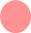 Project closed – incorporated in to the Automated Speed Enforcement ProjectProject closed – incorporated in to the Automated Speed Enforcement Project132 000To review 5 projects132 000To review 5 projects132 000To review 5 projects132 000To review 5 projects132 000To review 5 projects3 6323 6323 6323 6323 632Towards Zero Enforcement Project - Increased motorcycle-focused enforcementTasmania PoliceTasmania PoliceProject closed – incorporated in to the Automated Speed Enforcement ProjectProject closed – incorporated in to the Automated Speed Enforcement ProjectTowards Zero Enforcement Project - Increased enforcement of high-risk behavioursTasmania PoliceTasmania PoliceRoad Safety Strategy 2019-21 completedAutomated Speed Enforcement Project commencedUnmarked motorcycle trial underway – three moto and state-wide coverage.Distracted driver  technology trial complete (Acusensus)Road Safety Strategy 2019-21 completedAutomated Speed Enforcement Project commencedUnmarked motorcycle trial underway – three moto and state-wide coverage.Distracted driver  technology trial complete (Acusensus)Deliver in-vehicle (static and mobile) speed enforcement trial (Sensys Gatso Australia)Deliver mobile P2P trial (Tess Solutions Australia)Deliver in-vehicle (static and mobile) speed enforcement trial (Sensys Gatso Australia)Deliver mobile P2P trial (Tess Solutions Australia)Deliver in-vehicle (static and mobile) speed enforcement trial (Sensys Gatso Australia)Deliver mobile P2P trial (Tess Solutions Australia)Deliver in-vehicle (static and mobile) speed enforcement trial (Sensys Gatso Australia)Deliver mobile P2P trial (Tess Solutions Australia)Deliver in-vehicle (static and mobile) speed enforcement trial (Sensys Gatso Australia)Deliver mobile P2P trial (Tess Solutions Australia)Deliver in-vehicle (static and mobile) speed enforcement trial (Sensys Gatso Australia)Deliver mobile P2P trial (Tess Solutions Australia)Deliver in-vehicle (static and mobile) speed enforcement trial (Sensys Gatso Australia)Deliver mobile P2P trial (Tess Solutions Australia)The trials will inform Stage One of the Automated Speed Enforcement ProjectThe trials will inform Stage One of the Automated Speed Enforcement ProjectThe trials will inform Stage One of the Automated Speed Enforcement ProjectThe trials will inform Stage One of the Automated Speed Enforcement ProjectThe trials will inform Stage One of the Automated Speed Enforcement ProjectThe trials will inform Stage One of the Automated Speed Enforcement ProjectThe trials will inform Stage One of the Automated Speed Enforcement ProjectPromote safe behaviours through media campaignsEESC,Road Safety, State GrowthEESC,Road Safety, State GrowthI’ve Been Everywhere campaign used in holiday periods updated. New content focuses on speeding motorists and motorcyclists. 
Billboard collateral will support the Police’s new “anywhere, anytime in anything” strategy.I’ve Been Everywhere campaign used in holiday periods updated. New content focuses on speeding motorists and motorcyclists. 
Billboard collateral will support the Police’s new “anywhere, anytime in anything” strategy.I’ve Been Everywhere campaign used in holiday periods updated. New content focuses on speeding motorists and motorcyclists. 
Billboard collateral will support the Police’s new “anywhere, anytime in anything” strategy.I’ve Been Everywhere campaign used in holiday periods updated. New content focuses on speeding motorists and motorcyclists. 
Billboard collateral will support the Police’s new “anywhere, anytime in anything” strategy.I’ve Been Everywhere campaign used in holiday periods updated. New content focuses on speeding motorists and motorcyclists. 
Billboard collateral will support the Police’s new “anywhere, anytime in anything” strategy.I’ve Been Everywhere campaign used in holiday periods updated. New content focuses on speeding motorists and motorcyclists. 
Billboard collateral will support the Police’s new “anywhere, anytime in anything” strategy.I’ve Been Everywhere campaign used in holiday periods updated. New content focuses on speeding motorists and motorcyclists. 
Billboard collateral will support the Police’s new “anywhere, anytime in anything” strategy.Funding approved by RSAC in May 2017.Funding approved by RSAC in May 2017.Funding approved by RSAC in May 2017.Funding approved by RSAC in May 2017.Funding approved by RSAC in May 2017.Funding approved by RSAC in May 2017.Funding approved by RSAC in May 2017.Road Safety Levy funding$100 000 (excluding media buy) Road Safety Levy funding$100 000 (excluding media buy) Road Safety Levy funding$100 000 (excluding media buy) Road Safety Levy funding$100 000 (excluding media buy) Road Safety Levy funding$100 000 (excluding media buy) 103 470103 470103 470103 470103 470Promote safe behaviours through media campaignsEESC,Road Safety, State GrowthEESC,Road Safety, State GrowthCampaign to discourage mobile phone use while driving. Awaiting Queensland research.Campaign to discourage mobile phone use while driving. Awaiting Queensland research.Campaign to discourage mobile phone use while driving. Awaiting Queensland research.Campaign to discourage mobile phone use while driving. Awaiting Queensland research.Campaign to discourage mobile phone use while driving. Awaiting Queensland research.Campaign to discourage mobile phone use while driving. Awaiting Queensland research.Campaign to discourage mobile phone use while driving. Awaiting Queensland research.Funding approved by EESC.Funding approved by EESC.Funding approved by EESC.Funding approved by EESC.Funding approved by EESC.Funding approved by EESC.Funding approved by EESC.MAIB funding$100 000 (excluding media buy)  MAIB funding$100 000 (excluding media buy)  MAIB funding$100 000 (excluding media buy)  MAIB funding$100 000 (excluding media buy)  MAIB funding$100 000 (excluding media buy)  Promote safe behaviours through media campaignsEESC,Road Safety, State GrowthEESC,Road Safety, State GrowthNew anti-drink-driving Real Mates campaign targeted at men aged between 17 and 25 was launched on 21 March. New anti-drink-driving Real Mates campaign targeted at men aged between 17 and 25 was launched on 21 March. New anti-drink-driving Real Mates campaign targeted at men aged between 17 and 25 was launched on 21 March. New anti-drink-driving Real Mates campaign targeted at men aged between 17 and 25 was launched on 21 March. New anti-drink-driving Real Mates campaign targeted at men aged between 17 and 25 was launched on 21 March. New anti-drink-driving Real Mates campaign targeted at men aged between 17 and 25 was launched on 21 March. New anti-drink-driving Real Mates campaign targeted at men aged between 17 and 25 was launched on 21 March. Funding approved by EESC.Funding approved by EESC.Funding approved by EESC.Funding approved by EESC.Funding approved by EESC.Funding approved by EESC.Funding approved by EESC.MAIB funding$80 000 (excluding media buy)  MAIB funding$80 000 (excluding media buy)  MAIB funding$80 000 (excluding media buy)  MAIB funding$80 000 (excluding media buy)  MAIB funding$80 000 (excluding media buy)  Promote safe behaviours through media campaignsEESC,Road Safety, State GrowthEESC,Road Safety, State GrowthTAC-produced campaign about modelling driver behaviour started on 20 April to support changes to the Graduated Licensing SystemTAC-produced campaign about modelling driver behaviour started on 20 April to support changes to the Graduated Licensing SystemTAC-produced campaign about modelling driver behaviour started on 20 April to support changes to the Graduated Licensing SystemTAC-produced campaign about modelling driver behaviour started on 20 April to support changes to the Graduated Licensing SystemTAC-produced campaign about modelling driver behaviour started on 20 April to support changes to the Graduated Licensing SystemTAC-produced campaign about modelling driver behaviour started on 20 April to support changes to the Graduated Licensing SystemTAC-produced campaign about modelling driver behaviour started on 20 April to support changes to the Graduated Licensing SystemFunding approved by EESC.Funding approved by EESC.Funding approved by EESC.Funding approved by EESC.Funding approved by EESC.Funding approved by EESC.Funding approved by EESC.MAIB funding$40 000MAIB funding$40 000MAIB funding$40 000MAIB funding$40 000MAIB funding$40 000Promote safe behaviours through media campaignsEESC,Road Safety, State GrowthEESC,Road Safety, State GrowthTAC-produced anti-drink-driving campaign to start in June.TAC-produced anti-drink-driving campaign to start in June.TAC-produced anti-drink-driving campaign to start in June.TAC-produced anti-drink-driving campaign to start in June.TAC-produced anti-drink-driving campaign to start in June.TAC-produced anti-drink-driving campaign to start in June.TAC-produced anti-drink-driving campaign to start in June.Funding approved by EESC.Funding approved by EESC.Funding approved by EESC.Funding approved by EESC.Funding approved by EESC.Funding approved by EESC.Funding approved by EESC.MAIB funding$40 000MAIB funding$40 000MAIB funding$40 000MAIB funding$40 000MAIB funding$40 000MAIP ImplementationRoad Safety, State GrowthRoad Safety, State GrowthDrafting instructions to OPC.Drafting instructions to OPC.Drafting instructions to OPC.Drafting instructions to OPC.Drafting instructions to OPC.Drafting instructions to OPC.Drafting instructions to OPC.Drafting of interim contracts complete, with GM, RUS for review before submission to procurement. Rewrite legislative framework within the DLVR remake approved by GM RUS. Obtaining endorsement of policy decisions prior to creating drafting instructions.Drafting of interim contracts complete, with GM, RUS for review before submission to procurement. Rewrite legislative framework within the DLVR remake approved by GM RUS. Obtaining endorsement of policy decisions prior to creating drafting instructions.Drafting of interim contracts complete, with GM, RUS for review before submission to procurement. Rewrite legislative framework within the DLVR remake approved by GM RUS. Obtaining endorsement of policy decisions prior to creating drafting instructions.Drafting of interim contracts complete, with GM, RUS for review before submission to procurement. Rewrite legislative framework within the DLVR remake approved by GM RUS. Obtaining endorsement of policy decisions prior to creating drafting instructions.Drafting of interim contracts complete, with GM, RUS for review before submission to procurement. Rewrite legislative framework within the DLVR remake approved by GM RUS. Obtaining endorsement of policy decisions prior to creating drafting instructions.Drafting of interim contracts complete, with GM, RUS for review before submission to procurement. Rewrite legislative framework within the DLVR remake approved by GM RUS. Obtaining endorsement of policy decisions prior to creating drafting instructions.Drafting of interim contracts complete, with GM, RUS for review before submission to procurement. Rewrite legislative framework within the DLVR remake approved by GM RUS. Obtaining endorsement of policy decisions prior to creating drafting instructions.State Growth fundedState Growth fundedState Growth fundedState Growth fundedState Growth funded92 12392 12392 12392 12392 123Distance makes the Difference campaign Stage 2Road Safety, State GrowthRoad Safety, State GrowthCampaign activity complete.Campaign activity complete.Campaign activity complete.Campaign activity complete.Campaign activity complete.Campaign activity complete.Campaign activity complete.400 000400 000400 000400 000400 000386 717(Life of project)386 717(Life of project)386 717(Life of project)386 717(Life of project)386 717(Life of project)Tourist road safety campaign – Phase 2 (2017-2019)Road Safety, State GrowthRoad Safety, State GrowthNew look and feel developed and updated material in market from November 2018.  New Z-card map produced as the result of feedback from stakeholders and tourists.Animated outdoor electronic signs operational at Hobart and Launceston Airports.New look and feel developed and updated material in market from November 2018.  New Z-card map produced as the result of feedback from stakeholders and tourists.Animated outdoor electronic signs operational at Hobart and Launceston Airports.Two new animated films in production to be run in Hobart Airport and through stakeholder networks. New materials produced for ‘new to Tasmania’ audiences, launch date TBC.Ongoing engagement with stakeholders including Local Government, industry assocaitions and community groups.Strategic workshop on visiting motorcyclists being planned.Two new animated films in production to be run in Hobart Airport and through stakeholder networks. New materials produced for ‘new to Tasmania’ audiences, launch date TBC.Ongoing engagement with stakeholders including Local Government, industry assocaitions and community groups.Strategic workshop on visiting motorcyclists being planned.Two new animated films in production to be run in Hobart Airport and through stakeholder networks. New materials produced for ‘new to Tasmania’ audiences, launch date TBC.Ongoing engagement with stakeholders including Local Government, industry assocaitions and community groups.Strategic workshop on visiting motorcyclists being planned.Two new animated films in production to be run in Hobart Airport and through stakeholder networks. New materials produced for ‘new to Tasmania’ audiences, launch date TBC.Ongoing engagement with stakeholders including Local Government, industry assocaitions and community groups.Strategic workshop on visiting motorcyclists being planned.Two new animated films in production to be run in Hobart Airport and through stakeholder networks. New materials produced for ‘new to Tasmania’ audiences, launch date TBC.Ongoing engagement with stakeholders including Local Government, industry assocaitions and community groups.Strategic workshop on visiting motorcyclists being planned.Two new animated films in production to be run in Hobart Airport and through stakeholder networks. New materials produced for ‘new to Tasmania’ audiences, launch date TBC.Ongoing engagement with stakeholders including Local Government, industry assocaitions and community groups.Strategic workshop on visiting motorcyclists being planned.Two new animated films in production to be run in Hobart Airport and through stakeholder networks. New materials produced for ‘new to Tasmania’ audiences, launch date TBC.Ongoing engagement with stakeholders including Local Government, industry assocaitions and community groups.Strategic workshop on visiting motorcyclists being planned.650 000650 000650 000650 000650 000421 457421 457421 457421 457421 457Community Road Safety Grants ProgramRoad Safety, State GrowthRoad Safety, State Growth The 2019-20 CRSG Program attracted 23 applications. The Funding Assessment Panel recommend 12 projects totalling $198 791.  Successful projects included the purchase of Variable Message Boards, child restraint checks and funding to improve the road safety component of the Driving For Jobs program.  The 2019-20 CRSG Program attracted 23 applications. The Funding Assessment Panel recommend 12 projects totalling $198 791.  Successful projects included the purchase of Variable Message Boards, child restraint checks and funding to improve the road safety component of the Driving For Jobs program.  Workshops for potential CRSG applicants to assist them to develop project proposals will be planned towards the end of 2019 in preparation for the 2020-21 funding round. Workshops for potential CRSG applicants to assist them to develop project proposals will be planned towards the end of 2019 in preparation for the 2020-21 funding round. Workshops for potential CRSG applicants to assist them to develop project proposals will be planned towards the end of 2019 in preparation for the 2020-21 funding round. Workshops for potential CRSG applicants to assist them to develop project proposals will be planned towards the end of 2019 in preparation for the 2020-21 funding round. Workshops for potential CRSG applicants to assist them to develop project proposals will be planned towards the end of 2019 in preparation for the 2020-21 funding round. Workshops for potential CRSG applicants to assist them to develop project proposals will be planned towards the end of 2019 in preparation for the 2020-21 funding round. Workshops for potential CRSG applicants to assist them to develop project proposals will be planned towards the end of 2019 in preparation for the 2020-21 funding round.Program improvements have been made for the application process and will be reviewed prior to planning next round of CRSG..Program improvements have been made for the application process and will be reviewed prior to planning next round of CRSG..Program improvements have been made for the application process and will be reviewed prior to planning next round of CRSG..Program improvements have been made for the application process and will be reviewed prior to planning next round of CRSG..Program improvements have been made for the application process and will be reviewed prior to planning next round of CRSG..Program improvements have been made for the application process and will be reviewed prior to planning next round of CRSG..Program improvements have been made for the application process and will be reviewed prior to planning next round of CRSG..200 000p/a200 000p/a200 000p/a200 000p/a200 000p/a120 242120 242120 242120 242120 242Learner Driver Mentor Program and Driver Mentoring TasmaniaRoad Safety, State GrowthRoad Safety, State GrowthSixteen organisations were successful for funding in the 2019-20 LDMP funding round totalling $756 424. Driver Mentoring Tasmania has been allocated $145 120. $100 000 has been allocated for the New Vehicle Replacement Program will continue to ensure the LDMP fleet has a minimum 4-star ANCAP safety rating.Sixteen organisations were successful for funding in the 2019-20 LDMP funding round totalling $756 424. Driver Mentoring Tasmania has been allocated $145 120. $100 000 has been allocated for the New Vehicle Replacement Program will continue to ensure the LDMP fleet has a minimum 4-star ANCAP safety rating. State Growth and DMT will launch a mentor recruitment campaign around September to encourage more mentors to join LDMPs.  State Growth and DMT will launch a mentor recruitment campaign around September to encourage more mentors to join LDMPs.  State Growth and DMT will launch a mentor recruitment campaign around September to encourage more mentors to join LDMPs.  State Growth and DMT will launch a mentor recruitment campaign around September to encourage more mentors to join LDMPs.  State Growth and DMT will launch a mentor recruitment campaign around September to encourage more mentors to join LDMPs.  State Growth and DMT will launch a mentor recruitment campaign around September to encourage more mentors to join LDMPs.  State Growth and DMT will launch a mentor recruitment campaign around September to encourage more mentors to join LDMPs. The Department continues to work with programs and the DMT coordinator to implement business improvements recommended in the 2017 evaluation report.The Department continues to work with programs and the DMT coordinator to implement business improvements recommended in the 2017 evaluation report.The Department continues to work with programs and the DMT coordinator to implement business improvements recommended in the 2017 evaluation report.The Department continues to work with programs and the DMT coordinator to implement business improvements recommended in the 2017 evaluation report.The Department continues to work with programs and the DMT coordinator to implement business improvements recommended in the 2017 evaluation report.The Department continues to work with programs and the DMT coordinator to implement business improvements recommended in the 2017 evaluation report.The Department continues to work with programs and the DMT coordinator to implement business improvements recommended in the 2017 evaluation report.500 000p/a702,000 approved for 2017/18.500 000p/a702,000 approved for 2017/18.500 000p/a702,000 approved for 2017/18.500 000p/a702,000 approved for 2017/18.500 000p/a702,000 approved for 2017/18.989 589989 589989 589989 589989 589RYDA programRoad Safety, State GrowthRoad Safety, State GrowthFunding of $100 000 has been provided to Rotary to deliver the RYDA program in 2019-20. Funding of $100 000 has been provided to Rotary to deliver the RYDA program in 2019-20. RYDA will be held from 26 August to 6 September for 2019. RYDA will be held from 26 August to 6 September for 2019. RYDA will be held from 26 August to 6 September for 2019. RYDA will be held from 26 August to 6 September for 2019. RYDA will be held from 26 August to 6 September for 2019. RYDA will be held from 26 August to 6 September for 2019. RYDA will be held from 26 August to 6 September for 2019. Community Road Safety will attend RYDA and work with Rotary to identify opportunities for program improvements.Community Road Safety will attend RYDA and work with Rotary to identify opportunities for program improvements.Community Road Safety will attend RYDA and work with Rotary to identify opportunities for program improvements.Community Road Safety will attend RYDA and work with Rotary to identify opportunities for program improvements.Community Road Safety will attend RYDA and work with Rotary to identify opportunities for program improvements.Community Road Safety will attend RYDA and work with Rotary to identify opportunities for program improvements.Community Road Safety will attend RYDA and work with Rotary to identify opportunities for program improvements.100 000100 000100 000100 000100 00075 00075 00075 00075 00075 000RACT and Bicycle NetworkRoad Safety, State GrowthRoad Safety, State GrowthThe RACT and Bicycle Network have been provided with $100 000 and $90 000 per annum respectively to deliver a suite of road safety programs and for cycling safety in schools.  The RACT and Bicycle Network have been provided with $100 000 and $90 000 per annum respectively to deliver a suite of road safety programs and for cycling safety in schools.  190 000190 000190 000190 000190 000190 000190 000190 000190 000190 000Safety around SchoolsRoad Safety, State GrowthRoad Safety, State GrowthThe Love40 campaign was launched on Friday 1 February 2019 and ran again at the beginning of Term 2. The campaign started the week before school returned and included TV and radio advertisement, digital video, print media, bus backs, a mobile billboard and a trial of Love40 bumper stickers provided to select schools.  A short survey was sent to schools that received bumper stickers. A small number of responses indicated positive support for the Love 40 campaign.The Love40 campaign was launched on Friday 1 February 2019 and ran again at the beginning of Term 2. The campaign started the week before school returned and included TV and radio advertisement, digital video, print media, bus backs, a mobile billboard and a trial of Love40 bumper stickers provided to select schools.  A short survey was sent to schools that received bumper stickers. A small number of responses indicated positive support for the Love 40 campaign.The campaign will be repeated at the start of each term throughout 2019. The campaign will be repeated at the start of each term throughout 2019. The campaign will be repeated at the start of each term throughout 2019. The campaign will be repeated at the start of each term throughout 2019. The campaign will be repeated at the start of each term throughout 2019. The campaign will be repeated at the start of each term throughout 2019. The campaign will be repeated at the start of each term throughout 2019. The campaign encourages drivers to slow down in school zones and around school buses.Iterations of the campaign will continue for three calendar years and planning for 2020 will begin towards the end of 2019. The campaign encourages drivers to slow down in school zones and around school buses.Iterations of the campaign will continue for three calendar years and planning for 2020 will begin towards the end of 2019. The campaign encourages drivers to slow down in school zones and around school buses.Iterations of the campaign will continue for three calendar years and planning for 2020 will begin towards the end of 2019. The campaign encourages drivers to slow down in school zones and around school buses.Iterations of the campaign will continue for three calendar years and planning for 2020 will begin towards the end of 2019. The campaign encourages drivers to slow down in school zones and around school buses.Iterations of the campaign will continue for three calendar years and planning for 2020 will begin towards the end of 2019. The campaign encourages drivers to slow down in school zones and around school buses.Iterations of the campaign will continue for three calendar years and planning for 2020 will begin towards the end of 2019. The campaign encourages drivers to slow down in school zones and around school buses.Iterations of the campaign will continue for three calendar years and planning for 2020 will begin towards the end of 2019. $300 000 p.a. 2019 - 2021$300 000 p.a. 2019 - 2021$300 000 p.a. 2019 - 2021$300 000 p.a. 2019 - 2021$300 000 p.a. 2019 - 2021175 216175 216175 216175 216175 216Reduced speeds around emergency vehiclesRoad Safety, State GrowthRoad Safety, State GrowthMinister has approved $150 000 for the community education campaign for the new rule.Drafting instructions have been prepared and sent to OPC (included in the remake of the Road Rules 2009).Consultation with key stakeholders continues. Evaluation framework prepared.A survey of emergency service personnel on the risks associated with working by roadsides is complete – findings have been circulated to key stakeholders.Key stakeholders have reviewed and approved the creative concept for the campaign – preparation of the campaign creative continues. Minister has approved $150 000 for the community education campaign for the new rule.Drafting instructions have been prepared and sent to OPC (included in the remake of the Road Rules 2009).Consultation with key stakeholders continues. Evaluation framework prepared.A survey of emergency service personnel on the risks associated with working by roadsides is complete – findings have been circulated to key stakeholders.Key stakeholders have reviewed and approved the creative concept for the campaign – preparation of the campaign creative continues. Key remaining milestones:preparation of Cabinet and ExCo material for approval of new road ruledevelopment and implementation of education campaigncommence post-implementation evaluation, including both a campaign evaluation and road rule evaluation. Key remaining milestones:preparation of Cabinet and ExCo material for approval of new road ruledevelopment and implementation of education campaigncommence post-implementation evaluation, including both a campaign evaluation and road rule evaluation. Key remaining milestones:preparation of Cabinet and ExCo material for approval of new road ruledevelopment and implementation of education campaigncommence post-implementation evaluation, including both a campaign evaluation and road rule evaluation. Key remaining milestones:preparation of Cabinet and ExCo material for approval of new road ruledevelopment and implementation of education campaigncommence post-implementation evaluation, including both a campaign evaluation and road rule evaluation. Key remaining milestones:preparation of Cabinet and ExCo material for approval of new road ruledevelopment and implementation of education campaigncommence post-implementation evaluation, including both a campaign evaluation and road rule evaluation. Key remaining milestones:preparation of Cabinet and ExCo material for approval of new road ruledevelopment and implementation of education campaigncommence post-implementation evaluation, including both a campaign evaluation and road rule evaluation. Key remaining milestones:preparation of Cabinet and ExCo material for approval of new road ruledevelopment and implementation of education campaigncommence post-implementation evaluation, including both a campaign evaluation and road rule evaluation. The evaluation survey was funded through the Road Safety Levy, discretionary activities fund. The evaluation survey was funded through the Road Safety Levy, discretionary activities fund. The evaluation survey was funded through the Road Safety Levy, discretionary activities fund. The evaluation survey was funded through the Road Safety Levy, discretionary activities fund. The evaluation survey was funded through the Road Safety Levy, discretionary activities fund. The evaluation survey was funded through the Road Safety Levy, discretionary activities fund. The evaluation survey was funded through the Road Safety Levy, discretionary activities fund. $150 000$150 000$150 000$150 000$150 000nilnilnilnilnilPedestrian safety package – Stage 2EESCState GrowthEESCState GrowthRSAC has referred consideration of education about pedestrian distraction from mobile phones to the EESC.RSAC has referred consideration of education about pedestrian distraction from mobile phones to the EESC.RSAC has referred consideration of education about pedestrian distraction from mobile phones to the EESC.RSAC has referred consideration of education about pedestrian distraction from mobile phones to the EESC.RSAC has referred consideration of education about pedestrian distraction from mobile phones to the EESC.RSAC has referred consideration of education about pedestrian distraction from mobile phones to the EESC.RSAC has referred consideration of education about pedestrian distraction from mobile phones to the EESC.430 000
(additional 35 000 is available from stage 1 residual)430 000
(additional 35 000 is available from stage 1 residual)430 000
(additional 35 000 is available from stage 1 residual)430 000
(additional 35 000 is available from stage 1 residual)430 000
(additional 35 000 is available from stage 1 residual)nilnilnilnilnil  Safe Roads and Roadsides  Safe Roads and Roadsides  Safe Roads and Roadsides  Safe Roads and Roadsides  Safe Roads and Roadsides  Safe Roads and Roadsides  Safe Roads and Roadsides  Safe Roads and Roadsides  Safe Roads and Roadsides  Safe Roads and Roadsides  Safe Roads and Roadsides  Safe Roads and Roadsides  Safe Roads and Roadsides  Safe Roads and Roadsides  Safe Roads and Roadsides  Safe Roads and Roadsides  Safe Roads and Roadsides  Safe Roads and Roadsides  Safe Roads and Roadsides  Safe Roads and Roadsides  Safe Roads and RoadsidesProjectResponsibilityResponsibilityStatusStatusStatusMilestones achievedMilestones achievedMilestones achievedMilestones achievedMilestones plannedMilestones plannedMilestones plannedMilestones plannedMilestones plannedComments Comments Comments Comments Comments Comments BudgetLife of project$BudgetLife of project$BudgetLife of project$BudgetLife of project$BudgetLife of project$BudgetLife of project$YTD2018/19$YTD2018/19$YTD2018/19$YTD2018/19$YTD2018/19$YTD2018/19$Capacity Building Strategy and Action plan Road Safety, State GrowthRoad Safety, State GrowthIn March 2019, RSAC endorsed the funding request of $50 000 to engage a consultant to develop a capacity building strategy to support the next iteration of the Action Plan for 2020-24. In March 2019, RSAC endorsed the funding request of $50 000 to engage a consultant to develop a capacity building strategy to support the next iteration of the Action Plan for 2020-24. In March 2019, RSAC endorsed the funding request of $50 000 to engage a consultant to develop a capacity building strategy to support the next iteration of the Action Plan for 2020-24. In March 2019, RSAC endorsed the funding request of $50 000 to engage a consultant to develop a capacity building strategy to support the next iteration of the Action Plan for 2020-24. The Road Safety Branch is currently negotiating the scope of work and key milestones with the consultant for the capacity building strategy. A consultant has been engaged to deliver this stream of work. The strategy is expected to be delivered by June 2019. The Road Safety Branch is currently negotiating the scope of work and key milestones with the consultant for the capacity building strategy. A consultant has been engaged to deliver this stream of work. The strategy is expected to be delivered by June 2019. The Road Safety Branch is currently negotiating the scope of work and key milestones with the consultant for the capacity building strategy. A consultant has been engaged to deliver this stream of work. The strategy is expected to be delivered by June 2019. The Road Safety Branch is currently negotiating the scope of work and key milestones with the consultant for the capacity building strategy. A consultant has been engaged to deliver this stream of work. The strategy is expected to be delivered by June 2019. The Road Safety Branch is currently negotiating the scope of work and key milestones with the consultant for the capacity building strategy. A consultant has been engaged to deliver this stream of work. The strategy is expected to be delivered by June 2019. A corresponding action plan will be developed to identify avenues to increase knowledge and technical skills in Tasmania, consider a variety of engagement methods, and explore technical application and collaborative approaches to capacity building.   A corresponding action plan will be developed to identify avenues to increase knowledge and technical skills in Tasmania, consider a variety of engagement methods, and explore technical application and collaborative approaches to capacity building.   A corresponding action plan will be developed to identify avenues to increase knowledge and technical skills in Tasmania, consider a variety of engagement methods, and explore technical application and collaborative approaches to capacity building.   A corresponding action plan will be developed to identify avenues to increase knowledge and technical skills in Tasmania, consider a variety of engagement methods, and explore technical application and collaborative approaches to capacity building.   A corresponding action plan will be developed to identify avenues to increase knowledge and technical skills in Tasmania, consider a variety of engagement methods, and explore technical application and collaborative approaches to capacity building.   A corresponding action plan will be developed to identify avenues to increase knowledge and technical skills in Tasmania, consider a variety of engagement methods, and explore technical application and collaborative approaches to capacity building.   50 00050 00050 00050 00050 00050 0000 (has been spent towards the consultant)44 030 (has been spent on capacity building and Safe System Training)0 (has been spent towards the consultant)44 030 (has been spent on capacity building and Safe System Training)0 (has been spent towards the consultant)44 030 (has been spent on capacity building and Safe System Training)0 (has been spent towards the consultant)44 030 (has been spent on capacity building and Safe System Training)0 (has been spent towards the consultant)44 030 (has been spent on capacity building and Safe System Training)0 (has been spent towards the consultant)44 030 (has been spent on capacity building and Safe System Training)Vulnerable Road User Program (VRUP)Road Safety,State GrowthRoad Safety,State GrowthOn 4 March 2019 applications closed for the VRUP 2019-20 funding round. 20 applications were received. The VRUP Assessment Committee recommended 14 for funding equating to $523 360. SOC approved successful applications in April.On 4 March 2019 applications closed for the VRUP 2019-20 funding round. 20 applications were received. The VRUP Assessment Committee recommended 14 for funding equating to $523 360. SOC approved successful applications in April.On 4 March 2019 applications closed for the VRUP 2019-20 funding round. 20 applications were received. The VRUP Assessment Committee recommended 14 for funding equating to $523 360. SOC approved successful applications in April.On 4 March 2019 applications closed for the VRUP 2019-20 funding round. 20 applications were received. The VRUP Assessment Committee recommended 14 for funding equating to $523 360. SOC approved successful applications in April.Advice provided to the Minister on the outcome of the 2019-20 funding round with a supporting media release. Following this, local councils have been advised of whether or not their application was successful.Grant deeds being signed with councils.Advice provided to the Minister on the outcome of the 2019-20 funding round with a supporting media release. Following this, local councils have been advised of whether or not their application was successful.Grant deeds being signed with councils.Advice provided to the Minister on the outcome of the 2019-20 funding round with a supporting media release. Following this, local councils have been advised of whether or not their application was successful.Grant deeds being signed with councils.Advice provided to the Minister on the outcome of the 2019-20 funding round with a supporting media release. Following this, local councils have been advised of whether or not their application was successful.Grant deeds being signed with councils.Advice provided to the Minister on the outcome of the 2019-20 funding round with a supporting media release. Following this, local councils have been advised of whether or not their application was successful.Grant deeds being signed with councils.The future funding allocation for VRUP post 2019-20 is being considered as part of the redevelopment of the next Action Plan for 2020-24. The future funding allocation for VRUP post 2019-20 is being considered as part of the redevelopment of the next Action Plan for 2020-24. The future funding allocation for VRUP post 2019-20 is being considered as part of the redevelopment of the next Action Plan for 2020-24. The future funding allocation for VRUP post 2019-20 is being considered as part of the redevelopment of the next Action Plan for 2020-24. The future funding allocation for VRUP post 2019-20 is being considered as part of the redevelopment of the next Action Plan for 2020-24. The future funding allocation for VRUP post 2019-20 is being considered as part of the redevelopment of the next Action Plan for 2020-24. 750 000(allocated to the 2018-19 funding round)750 000(allocated to the 2018-19 funding round)750 000(allocated to the 2018-19 funding round)750 000(allocated to the 2018-19 funding round)750 000(allocated to the 2018-19 funding round)750 000(allocated to the 2018-19 funding round)N/AProjects are paid on completion. Year to date figure is not accurate reflection of project value as payment occurs irregularly.N/AProjects are paid on completion. Year to date figure is not accurate reflection of project value as payment occurs irregularly.N/AProjects are paid on completion. Year to date figure is not accurate reflection of project value as payment occurs irregularly.N/AProjects are paid on completion. Year to date figure is not accurate reflection of project value as payment occurs irregularly.N/AProjects are paid on completion. Year to date figure is not accurate reflection of project value as payment occurs irregularly.N/AProjects are paid on completion. Year to date figure is not accurate reflection of project value as payment occurs irregularly.Infrastructure Risk Rating (IRR) AnalysisRoad Safety,State GrowthRoad Safety,State GrowthRoad Safety,State GrowthIRR analysis tool has been developed. The Road Safety Branch is procuring speed profile data to integrate into the IRR analysis tool.IRR analysis tool has been developed. The Road Safety Branch is procuring speed profile data to integrate into the IRR analysis tool.IRR analysis tool has been developed. The Road Safety Branch is procuring speed profile data to integrate into the IRR analysis tool.IRR analysis tool has been developed. The Road Safety Branch is procuring speed profile data to integrate into the IRR analysis tool.IRR analysis tool has been developed. The Road Safety Branch is procuring speed profile data to integrate into the IRR analysis tool.Implementation of Speed profiles into risk analysis of the IRR analysis tool.Implementation of Speed profiles into risk analysis of the IRR analysis tool.Implementation of Speed profiles into risk analysis of the IRR analysis tool.Implementation of Speed profiles into risk analysis of the IRR analysis tool.Speed profile data may also inform other initiatives other than just infrastructure treatments.Speed profile data may also inform other initiatives other than just infrastructure treatments.Speed profile data may also inform other initiatives other than just infrastructure treatments.Speed profile data may also inform other initiatives other than just infrastructure treatments.Speed profile data may also inform other initiatives other than just infrastructure treatments.Speed profile data may also inform other initiatives other than just infrastructure treatments.80 00080 00080 00080 00080 00080 00046 258 46 258 46 258 46 258 46 258 46 258 2018-19 pavement marking maintenance program – local governmentState Roads, State GrowthState Roads, State GrowthState Roads, State GrowthA significant proportion of the 2018-19 shoulder sealing program has been completed. A small amount of funding remains. A significant proportion of the 2018-19 shoulder sealing program has been completed. A small amount of funding remains. A significant proportion of the 2018-19 shoulder sealing program has been completed. A small amount of funding remains. A significant proportion of the 2018-19 shoulder sealing program has been completed. A small amount of funding remains. A significant proportion of the 2018-19 shoulder sealing program has been completed. A small amount of funding remains. Support local government to optimise the safety performance of road markings (such as through the use of long life, highly visible materials).Support local government to optimise the safety performance of road markings (such as through the use of long life, highly visible materials).Support local government to optimise the safety performance of road markings (such as through the use of long life, highly visible materials).Support local government to optimise the safety performance of road markings (such as through the use of long life, highly visible materials).Funding endorsed by RSAC at August 2018 meeting. Additional funding subsequently approved by Minister. Includes up to $90 000 for school crossing pavement marking.  Funding endorsed by RSAC at August 2018 meeting. Additional funding subsequently approved by Minister. Includes up to $90 000 for school crossing pavement marking.  Funding endorsed by RSAC at August 2018 meeting. Additional funding subsequently approved by Minister. Includes up to $90 000 for school crossing pavement marking.  Funding endorsed by RSAC at August 2018 meeting. Additional funding subsequently approved by Minister. Includes up to $90 000 for school crossing pavement marking.  Funding endorsed by RSAC at August 2018 meeting. Additional funding subsequently approved by Minister. Includes up to $90 000 for school crossing pavement marking.  Funding endorsed by RSAC at August 2018 meeting. Additional funding subsequently approved by Minister. Includes up to $90 000 for school crossing pavement marking.  770 000770 000770 000770 000770 000770 000705 175705 175705 175705 175705 175705 1752018-19 Shoulder sealing programState Roads, State GrowthState Roads, State GrowthState Roads, State GrowthA small proportion of shoulder sealing projects has progressed. The remainder of projects will continue to be implemented throughout 2019/20.A small proportion of shoulder sealing projects has progressed. The remainder of projects will continue to be implemented throughout 2019/20.A small proportion of shoulder sealing projects has progressed. The remainder of projects will continue to be implemented throughout 2019/20.A small proportion of shoulder sealing projects has progressed. The remainder of projects will continue to be implemented throughout 2019/20.A small proportion of shoulder sealing projects has progressed. The remainder of projects will continue to be implemented throughout 2019/20.Program of shoulder sealing road safety infrastructure improvements to be undertaken.Priority sections of key routes to be targeted.Works expected to continue into 2019-20. Program of shoulder sealing road safety infrastructure improvements to be undertaken.Priority sections of key routes to be targeted.Works expected to continue into 2019-20. Program of shoulder sealing road safety infrastructure improvements to be undertaken.Priority sections of key routes to be targeted.Works expected to continue into 2019-20. Program of shoulder sealing road safety infrastructure improvements to be undertaken.Priority sections of key routes to be targeted.Works expected to continue into 2019-20. Funding endorsed by RSAC at August 2018 meeting. Additional funding of $2 million endorsed by RSAC at its March 2019 meeting. Funding request to be approved by Minister.  Funding endorsed by RSAC at August 2018 meeting. Additional funding of $2 million endorsed by RSAC at its March 2019 meeting. Funding request to be approved by Minister.  Funding endorsed by RSAC at August 2018 meeting. Additional funding of $2 million endorsed by RSAC at its March 2019 meeting. Funding request to be approved by Minister.  Funding endorsed by RSAC at August 2018 meeting. Additional funding of $2 million endorsed by RSAC at its March 2019 meeting. Funding request to be approved by Minister.  Funding endorsed by RSAC at August 2018 meeting. Additional funding of $2 million endorsed by RSAC at its March 2019 meeting. Funding request to be approved by Minister.  Funding endorsed by RSAC at August 2018 meeting. Additional funding of $2 million endorsed by RSAC at its March 2019 meeting. Funding request to be approved by Minister.  9 million9 million9 million9 million9 million9 million268 933268 933268 933268 933268 933268 933School Electronic Speed Limit Signs –replacement Road Safety, State Roads, State GrowthRoad Safety, State Roads, State GrowthRoad Safety, State Roads, State GrowthScope and specification of replacement program to be developed.Scope and specification of replacement program to be developed.Scope and specification of replacement program to be developed.Scope and specification of replacement program to be developed.Funding endorsed by RSAC at March 2019 meeting.Funding request to be approved by Minister.  Funding endorsed by RSAC at March 2019 meeting.Funding request to be approved by Minister.  Funding endorsed by RSAC at March 2019 meeting.Funding request to be approved by Minister.  Funding endorsed by RSAC at March 2019 meeting.Funding request to be approved by Minister.  Funding endorsed by RSAC at March 2019 meeting.Funding request to be approved by Minister.  Funding endorsed by RSAC at March 2019 meeting.Funding request to be approved by Minister.  100 000100 000100 000100 000100 000100 000  Safe Vehicles  Safe Vehicles  Safe Vehicles  Safe Vehicles  Safe Vehicles  Safe Vehicles  Safe Vehicles  Safe Vehicles  Safe Vehicles  Safe Vehicles  Safe Vehicles  Safe Vehicles  Safe Vehicles  Safe Vehicles  Safe Vehicles  Safe Vehicles  Safe Vehicles  Safe Vehicles  Safe Vehicles  Safe Vehicles  Safe Vehicles  Safe Vehicles  Safe Vehicles  Safe Vehicles  Safe Vehicles  Safe Vehicles  Safe Vehicles  Safe Vehicles  Safe Vehicles  Safe Vehicles  Safe Vehicles  Safe Vehicles  Safe Vehicles  Safe VehiclesProjectResponsibilityResponsibilityResponsibilityStatusStatusStatusMilestones achievedMilestones achievedMilestones achievedMilestones achievedMilestones achievedMilestones achievedMilestones plannedMilestones plannedMilestones plannedMilestones plannedMilestones plannedMilestones plannedComments Comments Comments Comments Comments BudgetLife of project$BudgetLife of project$BudgetLife of project$BudgetLife of project$BudgetLife of project$BudgetLife of project$BudgetLife of project$YTDYTDYTDYTDYTDGovernment Business Enterprise (GBE) and State Owned Company (SOC) Fleet ReviewRoad Safety, State Growth Road Safety, State Growth Road Safety, State Growth Project planning and scoping complete. Initial desktop analysis of fleet structure complete. Policy options and recommendations drafted.Engaged with GBE and SOC fleet managers in partnership with Treasury. Project planning and scoping complete. Initial desktop analysis of fleet structure complete. Policy options and recommendations drafted.Engaged with GBE and SOC fleet managers in partnership with Treasury. Project planning and scoping complete. Initial desktop analysis of fleet structure complete. Policy options and recommendations drafted.Engaged with GBE and SOC fleet managers in partnership with Treasury. Project planning and scoping complete. Initial desktop analysis of fleet structure complete. Policy options and recommendations drafted.Engaged with GBE and SOC fleet managers in partnership with Treasury. Project planning and scoping complete. Initial desktop analysis of fleet structure complete. Policy options and recommendations drafted.Engaged with GBE and SOC fleet managers in partnership with Treasury. Project planning and scoping complete. Initial desktop analysis of fleet structure complete. Policy options and recommendations drafted.Engaged with GBE and SOC fleet managers in partnership with Treasury. Analysis of findings of GBE/SOC fleet feedback.Policy paper to be finalised.  Analysis of findings of GBE/SOC fleet feedback.Policy paper to be finalised.  Analysis of findings of GBE/SOC fleet feedback.Policy paper to be finalised.  Analysis of findings of GBE/SOC fleet feedback.Policy paper to be finalised.  Analysis of findings of GBE/SOC fleet feedback.Policy paper to be finalised.  Analysis of findings of GBE/SOC fleet feedback.Policy paper to be finalised.  On hold.On hold.On hold.On hold.On hold.0000000NANANANANAPromote vehicle fleet safety standards for commercial fleetsRoad Safety, State GrowthRoad Safety, State GrowthRoad Safety, State GrowthRoad Safety Branch attended the LGAT Conference in July 2018 and promoted Government policy and vehicle safety to attendees.Road Safety Branch supported the National Road Safety Partnership (NRSPP) to present on the vehicle as a workplace at the 2018 WorkSafe Conference.Road Safety Branch attended the LGAT Conference in July 2018 and promoted Government policy and vehicle safety to attendees.Road Safety Branch supported the National Road Safety Partnership (NRSPP) to present on the vehicle as a workplace at the 2018 WorkSafe Conference.Road Safety Branch attended the LGAT Conference in July 2018 and promoted Government policy and vehicle safety to attendees.Road Safety Branch supported the National Road Safety Partnership (NRSPP) to present on the vehicle as a workplace at the 2018 WorkSafe Conference.Road Safety Branch attended the LGAT Conference in July 2018 and promoted Government policy and vehicle safety to attendees.Road Safety Branch supported the National Road Safety Partnership (NRSPP) to present on the vehicle as a workplace at the 2018 WorkSafe Conference.Road Safety Branch attended the LGAT Conference in July 2018 and promoted Government policy and vehicle safety to attendees.Road Safety Branch supported the National Road Safety Partnership (NRSPP) to present on the vehicle as a workplace at the 2018 WorkSafe Conference.Road Safety Branch attended the LGAT Conference in July 2018 and promoted Government policy and vehicle safety to attendees.Road Safety Branch supported the National Road Safety Partnership (NRSPP) to present on the vehicle as a workplace at the 2018 WorkSafe Conference.Continued collaboration with NRSPP and investigation of opportunities to further promote vehicle fleet safety in the commercial sector. Continued collaboration with NRSPP and investigation of opportunities to further promote vehicle fleet safety in the commercial sector. Continued collaboration with NRSPP and investigation of opportunities to further promote vehicle fleet safety in the commercial sector. Continued collaboration with NRSPP and investigation of opportunities to further promote vehicle fleet safety in the commercial sector. Continued collaboration with NRSPP and investigation of opportunities to further promote vehicle fleet safety in the commercial sector. Continued collaboration with NRSPP and investigation of opportunities to further promote vehicle fleet safety in the commercial sector. The outcomes of the GBE and SOC review will inform the approach to engaging with commercial fleets. The outcomes of the GBE and SOC review will inform the approach to engaging with commercial fleets. The outcomes of the GBE and SOC review will inform the approach to engaging with commercial fleets. The outcomes of the GBE and SOC review will inform the approach to engaging with commercial fleets. The outcomes of the GBE and SOC review will inform the approach to engaging with commercial fleets. 0000000NANANANANAANCAP supportRoad Safety, State GrowthRoad Safety, State GrowthRoad Safety, State GrowthAn ANCAP kiosk is to be provided to Motors Pty Ltd on a trial basis. The kiosk will house an I-pad with the ANCAP app installed and will be available for buyers to browse and inform their purchases.  The kiosk will be co-branded between the RACT, Tasmanian Government and ANCAP.An ANCAP kiosk is to be provided to Motors Pty Ltd on a trial basis. The kiosk will house an I-pad with the ANCAP app installed and will be available for buyers to browse and inform their purchases.  The kiosk will be co-branded between the RACT, Tasmanian Government and ANCAP.An ANCAP kiosk is to be provided to Motors Pty Ltd on a trial basis. The kiosk will house an I-pad with the ANCAP app installed and will be available for buyers to browse and inform their purchases.  The kiosk will be co-branded between the RACT, Tasmanian Government and ANCAP.An ANCAP kiosk is to be provided to Motors Pty Ltd on a trial basis. The kiosk will house an I-pad with the ANCAP app installed and will be available for buyers to browse and inform their purchases.  The kiosk will be co-branded between the RACT, Tasmanian Government and ANCAP.An ANCAP kiosk is to be provided to Motors Pty Ltd on a trial basis. The kiosk will house an I-pad with the ANCAP app installed and will be available for buyers to browse and inform their purchases.  The kiosk will be co-branded between the RACT, Tasmanian Government and ANCAP.An ANCAP kiosk is to be provided to Motors Pty Ltd on a trial basis. The kiosk will house an I-pad with the ANCAP app installed and will be available for buyers to browse and inform their purchases.  The kiosk will be co-branded between the RACT, Tasmanian Government and ANCAP.12 000 p/a12 000 p/a12 000 p/a12 000 p/a12 000 p/a12 000 p/a12 000 p/a12 08812 08812 08812 08812 088MOTOCAP Road Safety,State GrowthRoad Safety,State GrowthRoad Safety,State GrowthThe MOTOCAP website launched in September 2018. The Chair of RSAC released a media statement supporting and promoting the website.  A Road Safety Branch representative attended the March 2019 meeting at Deakin University crash test lab in Geelong, VIC. A demonstration was given of the crash test equipment. Discussion was also had on stakeholder engagement and how to promote the website further. The MOTOCAP website launched in September 2018. The Chair of RSAC released a media statement supporting and promoting the website.  A Road Safety Branch representative attended the March 2019 meeting at Deakin University crash test lab in Geelong, VIC. A demonstration was given of the crash test equipment. Discussion was also had on stakeholder engagement and how to promote the website further. The MOTOCAP website launched in September 2018. The Chair of RSAC released a media statement supporting and promoting the website.  A Road Safety Branch representative attended the March 2019 meeting at Deakin University crash test lab in Geelong, VIC. A demonstration was given of the crash test equipment. Discussion was also had on stakeholder engagement and how to promote the website further. The MOTOCAP website launched in September 2018. The Chair of RSAC released a media statement supporting and promoting the website.  A Road Safety Branch representative attended the March 2019 meeting at Deakin University crash test lab in Geelong, VIC. A demonstration was given of the crash test equipment. Discussion was also had on stakeholder engagement and how to promote the website further. The MOTOCAP website launched in September 2018. The Chair of RSAC released a media statement supporting and promoting the website.  A Road Safety Branch representative attended the March 2019 meeting at Deakin University crash test lab in Geelong, VIC. A demonstration was given of the crash test equipment. Discussion was also had on stakeholder engagement and how to promote the website further. The MOTOCAP website launched in September 2018. The Chair of RSAC released a media statement supporting and promoting the website.  A Road Safety Branch representative attended the March 2019 meeting at Deakin University crash test lab in Geelong, VIC. A demonstration was given of the crash test equipment. Discussion was also had on stakeholder engagement and how to promote the website further. The website is updated as additional safety ratings for motorcycle clothing are published. The current contract between State Growth and MOTOCAP expires on 1 July 2019. The next 12 month fee is $8 200. The Road Safety Branch will continue to actively participate in the group and execute another agreement in the coming months. MOTOCAP will soon be looking to engage a company to develop a stakeholder and engagement plan.  The website is updated as additional safety ratings for motorcycle clothing are published. The current contract between State Growth and MOTOCAP expires on 1 July 2019. The next 12 month fee is $8 200. The Road Safety Branch will continue to actively participate in the group and execute another agreement in the coming months. MOTOCAP will soon be looking to engage a company to develop a stakeholder and engagement plan.  The website is updated as additional safety ratings for motorcycle clothing are published. The current contract between State Growth and MOTOCAP expires on 1 July 2019. The next 12 month fee is $8 200. The Road Safety Branch will continue to actively participate in the group and execute another agreement in the coming months. MOTOCAP will soon be looking to engage a company to develop a stakeholder and engagement plan.  The website is updated as additional safety ratings for motorcycle clothing are published. The current contract between State Growth and MOTOCAP expires on 1 July 2019. The next 12 month fee is $8 200. The Road Safety Branch will continue to actively participate in the group and execute another agreement in the coming months. MOTOCAP will soon be looking to engage a company to develop a stakeholder and engagement plan.  The website is updated as additional safety ratings for motorcycle clothing are published. The current contract between State Growth and MOTOCAP expires on 1 July 2019. The next 12 month fee is $8 200. The Road Safety Branch will continue to actively participate in the group and execute another agreement in the coming months. MOTOCAP will soon be looking to engage a company to develop a stakeholder and engagement plan.  The website is updated as additional safety ratings for motorcycle clothing are published. The current contract between State Growth and MOTOCAP expires on 1 July 2019. The next 12 month fee is $8 200. The Road Safety Branch will continue to actively participate in the group and execute another agreement in the coming months. MOTOCAP will soon be looking to engage a company to develop a stakeholder and engagement plan.  MOTOCAP aims to test 10 per cent of the motorcycle protective clothing market and star rate them on protection and comfort.  Deakin University is the current contractor testing and rating the clothing.  MOTOCAP aims to test 10 per cent of the motorcycle protective clothing market and star rate them on protection and comfort.  Deakin University is the current contractor testing and rating the clothing.  MOTOCAP aims to test 10 per cent of the motorcycle protective clothing market and star rate them on protection and comfort.  Deakin University is the current contractor testing and rating the clothing.  MOTOCAP aims to test 10 per cent of the motorcycle protective clothing market and star rate them on protection and comfort.  Deakin University is the current contractor testing and rating the clothing.  MOTOCAP aims to test 10 per cent of the motorcycle protective clothing market and star rate them on protection and comfort.  Deakin University is the current contractor testing and rating the clothing.  8 0008 0008 0008 0008 0008 0008 0008 0008 0008 0008 0008 000  Safe Speeds  Safe Speeds  Safe Speeds  Safe Speeds  Safe Speeds  Safe Speeds  Safe Speeds  Safe Speeds  Safe Speeds  Safe Speeds  Safe Speeds  Safe Speeds  Safe Speeds  Safe Speeds  Safe Speeds  Safe Speeds  Safe Speeds  Safe Speeds  Safe Speeds  Safe Speeds  Safe Speeds  Safe Speeds  Safe Speeds  Safe Speeds  Safe Speeds  Safe Speeds  Safe Speeds  Safe Speeds  Safe Speeds  Safe Speeds  Safe Speeds  Safe Speeds  Safe Speeds  Safe Speeds  Safe Speeds  Safe Speeds  Safe SpeedsProjectProjectResponsibilityResponsibilityResponsibilityStatusStatusStatusMilestones achievedMilestones achievedMilestones achievedMilestones achievedMilestones achievedMilestones achievedMilestones plannedMilestones plannedMilestones plannedMilestones plannedMilestones plannedMilestones plannedComments Comments Comments Comments Comments Comments BudgetLife of project$BudgetLife of project$BudgetLife of project$BudgetLife of project$BudgetLife of project$BudgetLife of project$YTD$YTD$YTD$YTD$YTD$YTD$Development of speed limit setting guidelinesDevelopment of speed limit setting guidelinesRoad Safety, State GrowthRoad Safety, State GrowthRoad Safety, State GrowthAssessment of speed limits on 100km/h roadsAssessment of speed limits on 100km/h roadsRoad Safety, State Roads, State GrowthRoad Safety, State Roads, State GrowthRoad Safety, State Roads, State GrowthTowards Zero Enforcement Project - Review of point to point (P2P) speed cameras on high risk rural roadsTowards Zero Enforcement Project - Review of point to point (P2P) speed cameras on high risk rural roadsTasmania PoliceTasmania PoliceTasmania PoliceMobile P2P trial design complete.  One provider – Tess Solutions Australia.  Trial will be performed in urban and rural environments.Mobile P2P trial design complete.  One provider – Tess Solutions Australia.  Trial will be performed in urban and rural environments.Mobile P2P trial design complete.  One provider – Tess Solutions Australia.  Trial will be performed in urban and rural environments.Mobile P2P trial design complete.  One provider – Tess Solutions Australia.  Trial will be performed in urban and rural environments.Mobile P2P trial design complete.  One provider – Tess Solutions Australia.  Trial will be performed in urban and rural environments.Mobile P2P trial design complete.  One provider – Tess Solutions Australia.  Trial will be performed in urban and rural environments.Complete Mobile P2P trial.   Complete Mobile P2P trial.   Complete Mobile P2P trial.   Complete Mobile P2P trial.   Complete Mobile P2P trial.   Complete Mobile P2P trial.   Trial will inform Stage One of the Automated Speed Enforcement ProjectTrial will inform Stage One of the Automated Speed Enforcement ProjectTrial will inform Stage One of the Automated Speed Enforcement ProjectTrial will inform Stage One of the Automated Speed Enforcement ProjectTrial will inform Stage One of the Automated Speed Enforcement ProjectTrial will inform Stage One of the Automated Speed Enforcement Project132 000To review 5 projects132 000To review 5 projects132 000To review 5 projects132 000To review 5 projects132 000To review 5 projects132 000To review 5 projectsAutomated Speed Enforcement ProjectAutomated Speed Enforcement ProjectRoad Safety, State Growth / Tasmania PoliceRoad Safety, State Growth / Tasmania PoliceRoad Safety, State Growth / Tasmania PoliceRSAC has endorsed the Steering Committee Terms of Reference.The Automated Speed Enforcement Steering Committee has been established.RSAC has endorsed the Steering Committee Terms of Reference.The Automated Speed Enforcement Steering Committee has been established.RSAC has endorsed the Steering Committee Terms of Reference.The Automated Speed Enforcement Steering Committee has been established.RSAC has endorsed the Steering Committee Terms of Reference.The Automated Speed Enforcement Steering Committee has been established.RSAC has endorsed the Steering Committee Terms of Reference.The Automated Speed Enforcement Steering Committee has been established.RSAC has endorsed the Steering Committee Terms of Reference.The Automated Speed Enforcement Steering Committee has been established.The first Steering Committee meeting to be held 1 July 2019.Project plan, consultancy brief and project timelines to be endorsed by Steering Committee.The first Steering Committee meeting to be held 1 July 2019.Project plan, consultancy brief and project timelines to be endorsed by Steering Committee.The first Steering Committee meeting to be held 1 July 2019.Project plan, consultancy brief and project timelines to be endorsed by Steering Committee.The first Steering Committee meeting to be held 1 July 2019.Project plan, consultancy brief and project timelines to be endorsed by Steering Committee.The first Steering Committee meeting to be held 1 July 2019.Project plan, consultancy brief and project timelines to be endorsed by Steering Committee.The first Steering Committee meeting to be held 1 July 2019.Project plan, consultancy brief and project timelines to be endorsed by Steering Committee.Funded by Road Safety BranchFunded by Road Safety BranchFunded by Road Safety BranchFunded by Road Safety BranchFunded by Road Safety BranchFunded by Road Safety BranchReducing Urban Arterial Speed Limits in Tasmania from 60km/h to 50km/h.Reducing Urban Arterial Speed Limits in Tasmania from 60km/h to 50km/h.Road Safety State GrowthRoad Safety State GrowthRoad Safety State GrowthProject planning and scoping completed. Project planning and scoping completed. Project planning and scoping completed. Project planning and scoping completed. Project planning and scoping completed. Project planning and scoping completed. Remaining roads are low volume (aside from urban arterials) and may have less community support.Road safety benefit not immediate, but would be long term.On hold as not a priority project, but will be progressed as a demonstration of appropriate speeds.Remaining roads are low volume (aside from urban arterials) and may have less community support.Road safety benefit not immediate, but would be long term.On hold as not a priority project, but will be progressed as a demonstration of appropriate speeds.Remaining roads are low volume (aside from urban arterials) and may have less community support.Road safety benefit not immediate, but would be long term.On hold as not a priority project, but will be progressed as a demonstration of appropriate speeds.Remaining roads are low volume (aside from urban arterials) and may have less community support.Road safety benefit not immediate, but would be long term.On hold as not a priority project, but will be progressed as a demonstration of appropriate speeds.Remaining roads are low volume (aside from urban arterials) and may have less community support.Road safety benefit not immediate, but would be long term.On hold as not a priority project, but will be progressed as a demonstration of appropriate speeds.Remaining roads are low volume (aside from urban arterials) and may have less community support.Road safety benefit not immediate, but would be long term.On hold as not a priority project, but will be progressed as a demonstration of appropriate speeds.TBCTBCTBCTBCTBCTBCSpeed Moderation StrategySpeed Moderation StrategyRoad Safety, State GrowthRoad Safety, State GrowthRoad Safety, State GrowthProjectResponsibilityStatusMilestones achievedMilestones plannedComments BudgetLife of project$YTD$RSAC and Towards Zero Strategy supportRoad Safety, State GrowthFunding for Manager RSAC Secretariat, Chair and Expert sitting fees and operation of RSAC.Funding to support development and implementation of Strategy and supporting Action Plans.Funding for Manager RSAC Secretariat, Chair and Expert sitting fees and operation of RSAC.Funding to support development and implementation of Strategy and supporting Action Plans.Funding for Manager RSAC Secretariat, Chair and Expert sitting fees and operation of RSAC.Funding to support development and implementation of Strategy and supporting Action Plans.Up to 400 000p/a300 765MAIP Transitional arrangementsRegistration & Licensing, State GrowthSupport for fee waiver. Support for fee waiver. Support for fee waiver. 3 300 0002 303 278
Fee Waiver 
2 395 401(Life of project)Discretionary Activities FundRoad Safety, State GrowthActivities include:RSAC Website upkeepANCAP interactive displaysTop 10 Misunderstood road rulesCycling & Walking A&NZ ContributionNational Road Safety PartnershipVET campaign productionOther (small expenses)Activities include:RSAC Website upkeepANCAP interactive displaysTop 10 Misunderstood road rulesCycling & Walking A&NZ ContributionNational Road Safety PartnershipVET campaign productionOther (small expenses)Activities include:RSAC Website upkeepANCAP interactive displaysTop 10 Misunderstood road rulesCycling & Walking A&NZ ContributionNational Road Safety PartnershipVET campaign productionOther (small expenses)250 00061 829Discretionary Activities FundRoad Safety, State GrowthMotorcycle Safety Demonstration Project: Lake Leake HighwayMotorcycle Safety Demonstration Project: Lake Leake HighwayMotorcycle Safety Demonstration Project: Lake Leake Highway25 00023 2332018/19 Financial Year2018/19 Financial Year2018/19 Financial YearOpening balance as at 1 July 2018Opening balance as at 1 July 2018$12 317 549Revenue 2018/19Proposed Actual (ytd)Road safety levy collected$13 500 000$14 572 870Funds available for distribution$10 900 000$11 972 870Total funds available for distribution$23 217 549$24 290 419ExpenditureExpenditureActual (ytd)Roads and Roadsides Roads and Roadsides $1 700 414Policy and ProjectsPolicy and Projects$3 051 695Total ExpenditureTotal Expenditure$4 752 109BalanceForecastActual as of 30 JuneClosing balance $18 465 440$19 583 310Funding of Expenditure (2018/19)Funding of Expenditure (2018/19)Funding of Expenditure (2018/19)Remaining allocated fundingSafe Roads and Roadsides$6 299 586Policy and Projects$3 532 279Total remaining allocated funding$9 831 865Remaining unallocated fundingRemaining unallocated fundingRemaining unallocated fundingSafe Roads and Roadsides$0Policy and Projects$9 751 445Total remaining unallocated funding$9 751 4452018/19 Financial YearBudget$Actual (ytd)$Balance$Expenditure (State Growth)Administration & Public Relations336 716253 56483 152Public Education1 150 2731 114 10736 166Research146 08568 55077 535Subtotal1 633 0741 436 221196 853Expenditure (Tasmania Police)Salaries1 899 3122 041 241-141 929Operating Expenses317 642225 18392 459Equipment558 827564 014-5 187Subtotal2 775 7812 830 438-54 657Total4 408 8554 266 659142 196Includes Carried Forward of $333 439 (State Growth)$429 547  (Police)